Kraków, dnia 15.02.2024 r.Zaproszenie do składania ofert zwane dalej „Zaproszeniem” lub „Z”Nazwa (firma) oraz adres ZamawiającegoUniwersytet Jagielloński, ul. Gołębia 24, 31-007 Kraków.Jednostka prowadząca sprawę:2.1 Dział Zamówień Publicznych UJ, Straszewskiego 25/3 i 4 , 31-113 Kraków,2.1.1 1 tel. +4812 66310662.1.2 e-mail: jerzy.wodrliczek@uj.edu.pl 2.1.3 strona internetowa www.uj.edu.pl;2.1.4 miejsce publikacji ogłoszeń i informacji: https://przetargi.uj.edu.pl Tryb udzielenia zamówieniaPostępowanie o udzielenie zamówienia z dziedziny nauki prowadzone jest w trybie procedury ogłoszenia zaproszenia do składania ofert w oparciu o art. 11 ust. 5 pkt 1 ustawy 
z dnia 11 września 2019 r. – Prawo zamówień publicznych (t.j. Dz. U. 2023 poz. 1605 ze zm.) oraz ustawy z dnia 23 kwietnia 1964 r. – Kodeks cywilny (t.j. Dz. U. 2023 poz. 1610 ze zm.).Do czynności podejmowanych przez Podmiot zamawiający, zwany dalej „Zamawiającym” 
i Podmiot zainteresowany, zwany dalej „Wykonawcą”, w postępowaniu o udzielenie zamówienia stosuje się zapisy przedstawione w niniejszym Zaproszeniu.Opis przedmiotu zamówieniaPrzedmiotem zamówienia jest dostawa w zakresie dostawy wyposażenia laboratorium NCPS SOLARIS w podziale na 18 części:Część 1 Szafa chłodnicza (1 szt.) Część 2 Lodówka laboratoryjna z zamrażarką (3 szt.) Część 3 Mikroskop optyczny z polaryzacją (1 szt.) Część 4 Inkubator z wytrząsaniem bez CO2 (1 szt.) Część 5 Mikrospektrofotometr do pomiarów stężenia białek i kwasów nukleinowych (1 szt.) Część 6 Inkubator z CO2 (2 szt.)Część 7 Szafa ognioodporna na odczynniki chemiczne (1 szt.)Część 8 Komora laminarna (2 szt.) Część 9 Dygestoria (2 szt.) Część 10 Autoklaw (1 szt.) Część 11 Waga laboratoryjna (1 szt.) Część 12 pH-metr (1 szt.) Część 13 Mieszadła magnetyczne (3 szt.) Część 14 Myjki ultradźwiękowe (3 sztuki) Część 15 Szafa ognioodporna na odczynniki chemiczne z własną wentylacją (1 szt.)Część 16 Lodówko-zamrażarka (1 szt.) Część 17 Chłodziarka laboratoryjna (1 szt.) Część 18 Eksykator (3 szt.) 1.1. Zamówienie finansowane ze środków MEiN przyznanych na podstawie umowy nr 1/SOL/2021/2 z dnia 17 grudnia 2021 r., zawartej ze Skarbem Państwa - Ministrem Edukacji 
i Nauki.Opis przedmiotu zamówienia został zawarty w załączniku A do niniejszego Zaproszenia.Przedmiot zamówienia musi zostać odpowiednio zabezpieczony przed wszelkimi uszkodzeniami w trakcie transportu oraz ubezpieczony. Urządzenia stanowiące przedmiot zamówienia muszą być fabrycznie nowe.Gwarancja jakości Część 2, części 4-13 oraz części od 15-18 – 24 miesiąceCzęść 1, część 3 (z zastrzeżeniem stacji roboczej objętej min. 36 miesięczną gwarancją jakości), część 14 – 12 miesięcyPozostałe postanowienia w tym zakresie określa wzór umowy, stanowiący załącznik nr 2a oraz zał. 2b dla części 9 do niniejszego Zaproszenia.Oznaczenie przedmiotu zamówienia według kodu Wspólnego Słownika Zamówień: CPV: Część 1: Kod CPV 42513200-7: Urządzenia chłodniczeCzęść 2: Kod CPV 39711100-0: Chłodziarki i zamrażarkiCzęść 3: Kod CPV 38515100-9: Mikroskopy polaryzacyjneCzęść 4: Kod CPV 33152000-0: InkubatoryCzęść 5: Kod CPV 38500000-0: Aparatura kontrolna i badawczaCzęść 6: Kod CPV 33152000-0: InkubatoryCzęść 7: Kod CPV 39141500-7: Szafy wyciągoweCzęść 8: Kod: 35113210-4: Urządzenia bezpieczeństwa jądrowegoCzęść 9: kod CPV: 42520000 – 7 Urządzenia wentylacyjne Część 10: Kod CPV 33191110-9: AutoklawyCzęść 11: Kod CPV 38310000-1: Wagi precyzyjneCzęść 12: Kod CPV 38416000-4: pH-metryCzęść 13: Kod CPV 42996400-8: MieszadłaCzęść 14: Kod CPV: 33124120-2: Diagnostyczne urządzenia ultradźwiękoweCzęść 15: Kod CPV 39141500-7: Szafy wyciągoweCzęść 16: Kod CPV 42513200-7: Urządzenia chłodniczeCzęść 17: Kod CPV 39711100-0: Chłodziarki i zamrażarkiCzęść 18: Kod CPV 33793000-5: Laboratoryjne wyroby szklaneW przypadku wskazania w zapisach Zaproszenia lub załączników do Zaproszenia, nazw własnych, typów, modeli, symboli, itp., należy zapisy te rozumieć jako zapisy, któremu towarzyszy określenie „lub równoważny”, przy czym kryterium stosowanym w celu oceny równoważności jest spełnienie co najmniej tych samych cech, parametrów technicznych, funkcjonalnych i innych na poziomie, co najmniej takim jak opisane w Zaproszeniu. Składanie ofert równoważnych – przedmiot zamówienia został opisany w sposób precyzyjny i zrozumiały. Termin wykonania zamówienia (dotyczy wszystkich części)Termin realizacji zamówienia: do 3 miesięcy licząc od daty zawarcia umowy.Informacja o sposobie porozumiewania się Zamawiającego z Wykonawcami oraz przekazywania oświadczeń i dokumentów, a także wskazanie osób uprawnionych do porozumiewania się z Wykonawcami (dotyczy wszystkich części)Komunikacja odbywa się wyłącznie drogą elektroniczną na adres poczty email: jerzy.wordzliczek@uj.edu.pl.Jeżeli Zamawiający lub Wykonawca przekazują jakiekolwiek dokumenty lub informacje drogą elektroniczną, każda ze stron na żądanie drugiej niezwłocznie potwierdza fakt ich otrzymania.Przed złożeniem ofert Wykonawcy mogą przesyłać Zamawiającemu uwagi, co do treści niniejszego Zaproszenia. W uzasadnionych przypadkach Zamawiający uwzględniając przesłane uwagi może dokonać zmiany treści niniejszego Zaproszenia oraz odpowiednio wydłużyć termin składania ofert. Do porozumiewania się z Wykonawcami upoważniony jest w zakresie formalnym 
i merytorycznym – P. Jerzy Wordliczek, e-mail: jerzy.wordliczek@uj.edu.pl Opis sposobu przygotowywania ofert – dotyczy wszystkich częściKażdy Wykonawca może złożyć tylko jedną ofertę na jedną część, wybrane, albo wszystkie części, obejmującą całość przedmiotu zamówienia w ramach części oraz skalkulować cenę dla całości przedmiotu zamówienia w ramach części. W przypadku części 3 i części 9 Wykonawca jest zobowiązany dołączyć do oferty indywidualną kalkulację cenową. W ramach części 3 należy podać cenę jednostkową za stację roboczą. W ramach części 9 należy podać odrębnie ceny za digestoria. W pozostałych przypadkach wystarczające jest podanie ceny w ramach formularza ofertowego (zał. 1 do Zaproszenia). Wykonawca musi dołączyć do oferty specyfikację techniczną urządzeń lub inny dokument (np. kartę katalogową lub opis), pozwalający na ocenę zgodności oferowanych urządzeń z wymaganiami określonymi w Zaproszeniu. Dokumenty/oświadczenia mogą zostać złożone w języku polskim lub angielskim.Oferta wraz ze stanowiącymi jej integralną część załącznikami powinna być sporządzona przez Wykonawcę według treści postanowień niniejszego Zaproszenia, tj. według treści formularza ofertowego i jego załączników, zamieszczonych w niniejszym Zaproszeniu w języku polskim albo angielskim.Oferta musi być podpisana przez osobę (osoby) uprawnioną do reprezentacji Wykonawcy, zgodnie z wpisem do Krajowego Rejestru Sądowego, Centralnej Ewidencji i Informacji o Działalności Gospodarczej lub do innego, właściwego rejestru i przekazana za pomocą poczty elektronicznej na adres wskazany w Zaproszeniu.W przypadku podpisania oferty przez pełnomocnika, do oferty należy dołączyć pełnomocnictwo lub inny dokument potwierdzający umocowanie do reprezentowania wykonawcy.Ofertę można sporządzić w formie pisemnej (podpisać własnoręcznie) oraz zeskanować albo sporządzić w postaci elektronicznej i podpisać podpisem elektronicznym, np. podpisem zaufanym, osobistym lub kwalifikowanym. Wszelkie poprawki lub zmiany w tekście oferty muszą być podpisane przez osobę (osoby) uprawnioną do reprezentacji Wykonawcy lub pełnomocnika i opatrzone datami ich dokonania.Wykonawca może zastrzec w ofercie, iż informacje związane z tym zamówieniem stanowiące tajemnicę przedsiębiorstwa w rozumieniu art. 11 ust. 4 ustawy z dnia 16 kwietnia 1993 r. o zwalczaniu nieuczciwej konkurencji nie mogą być udostępnione. Rozliczenia pomiędzy Wykonawcą a Zamawiającym mogą być dokonywane w następujących walutach: PLN. Wszelkie koszty związane z przygotowaniem i złożeniem oferty ponosi Wykonawca.Składając ofertę Wykonawca oświadcza, iż wykona przedmiot zamówienia zgodnie z wszystkimi wymaganiami Zamawiającego opisanymi w niniejszym Zaproszeniu i jego załącznikach.Miejsce oraz sposób, jak i termin składania i otwarcia ofert – dotyczy wszystkich częściOferty należy składać elektronicznie w terminie do dnia 23.02.2024 r. do godziny 13:00, na adres email: jerzy.wordliczek@uj.edu.pl z oznaczeniem w tytule emaila: „Oferta na wyłonienie Wykonawcy w zakresie dostawy wyposażenia laboratorium NCPS SOLARIS w podziale na 18 części, część…/części…..”, nr sprawy 80.272.8.2024”. Opis sposobu obliczenia ceny – dotyczy wszystkich częściCenę ryczałtową oferty należy podać w PLN dla części, na którą składana jest oferta. Wskazana cena powinna uwzględniać wszelkie koszty niezbędne do wykonania przedmiotu zamówienia, w szczególności koszty opakowania, transportu, ubezpieczenia w trakcie transportu oraz gwarancji, a także montażu elementów na miejscu, jeżeli dotyczy. Warunki dostawy: DAP Kraków: NCPS SOLARIS UJ, ul. Czerwone Maki 98, 30-392 Kraków (Incoterms 2020). W przypadku, gdy siedziba Wykonawcy znajduje się poza terenem Polski, dla potrzeb ewaluacji i porównania ofert, Zamawiający doliczy do przedstawionej ceny podatek VAT.Nie przewiduje się waloryzacji ceny wskazanej w ofercie, przy czym wyliczona cena będzie ceną ryczałtową za cały przedmiot zamówienia.Nie przewiduje się żadnych przedpłat ani zaliczek na poczet realizacji przedmiotu zamówienia, a płatność nastąpi zgodnie z postanowieniami umowy.Opis czynności i kryteriów, którymi Zamawiający będzie się kierował przy wyborze najkorzystniejszej oferty – dotyczy wszystkich częściZamawiający wybiera najkorzystniejszą ofertę, spośród ważnych ofert złożonych 
w postępowaniu na podstawie kryterium oceny ofert określonym poniżej:Cena ryczałtowa za całość przedmiotu zamówienia – 100%Punkty przyznawane za kryterium „cena ryczałtowa za całość przedmiotu zamówienia w ramach danej części” będą liczone wg następującego wzoru:C = (Cnaj : Co) x 100gdzie:C – liczba punktów przyznana danej ofercie,Cnaj – najniższa cena spośród ważnych ofert,Co – cena podana przez Wykonawcę dla którego wynik jest obliczany.Maksymalna liczba punktów, które Wykonawca może uzyskać w tym kryterium wynosi 100 punktów.W toku badania i oceny ofert Zamawiający może żądać od Wykonawców wyjaśnień dotyczących treści złożonych ofert, jak również negocjować treść i ceny ofert z zachowaniem zasad przejrzystości oraz uczciwego traktowania Wykonawców.Zamawiający zastrzega, iż może prowadzić negocjacje w celu zmiany treści ofert, w szczególności w zakresie warunków umownych, np. dotyczących gwarancji czy warunków płatności, ceny, ulepszenia aspektów technicznych, a po zakończeniu negocjacji, Zamawiający może zaprosić Wykonawców do składania ofert dodatkowych.Zamawiający poprawi w tekście oferty oczywiste omyłki pisarskie i oczywiste omyłki rachunkowe, z uwzględnieniem konsekwencji rachunkowych dokonanych poprawek oraz inne omyłki polegające na niezgodności oferty z wymaganiami Zaproszenia, niepowodujące istotnych zmian w treści oferty, niezwłocznie zawiadamiając o tym Wykonawcę, którego oferta została poprawiona.Zamawiający może odrzucić ofertę, w szczególności, jeżeli została złożona po upływie terminu składania ofert lub jest niezgodna z wymaganiami określonymi w  Zaproszenia, bądź zaistnieją inne uzasadnione okoliczności powodujące, iż jest ona niezgodna z obowiązującymi przepisami.Zamawiający odrzuci ofertę złożoną przez:Wykonawcę będącego osobą fizyczną, którego prawomocnie skazano za przestępstwo:udziału w zorganizowanej grupie przestępczej albo związku mającym na celu popełnienie przestępstwa lub przestępstwa skarbowego, o którym mowa w art. 258 Kodeksu karnego;handlu ludźmi, o którym mowa w art. 189a Kodeksu karnego;o którym mowa w art. 228–230a, art. 250a Kodeksu karnego, w art. 46–48 ustawy z dnia 25 czerwca 2010 r. o sporcie (Dz. U. z 2022 r. poz. 1599 i 2185) lub w art. 54 ust. 1–4 ustawy z dnia 12 maja 2011 r. o refundacji leków, środków spożywczych specjalnego przeznaczenia żywieniowego oraz wyrobów medycznych (Dz. U. z 2023 r. poz. 826);finansowania przestępstwa o charakterze terrorystycznym, o którym mowa w art. 165a Kodeksu karnego, lub przestępstwo udaremniania lub utrudniania stwierdzenia przestępnego pochodzenia pieniędzy lub ukrywania ich pochodzenia, o którym mowa w art. 299 Kodeksu karnego;o charakterze terrorystycznym, o którym mowa w art. 115 § 20 Kodeksu karnego, lub mające na celu popełnienie tego przestępstwa;powierzenia wykonywania pracy małoletniemu cudzoziemcowi, o którym mowa w art. 9 ust. 2 ustawy z dnia 15 czerwca 2012 r. o skutkach powierzania wykonywania pracy cudzoziemcom przebywającym wbrew przepisom na terytorium Rzeczypospolitej Polskiej (Dz. U. z 2021 r. poz. 1745);przeciwko obrotowi gospodarczemu, o których mowa w art. 296–307 Kodeksu karnego, przestępstwo oszustwa, o którym mowa w art. 286 Kodeksu karnego, przestępstwo przeciwko wiarygodności dokumentów, o których mowa w art. 270–277d Kodeksu karnego, lub przestępstwo skarbowe;o którym mowa w art. 9 ust. 1 i 3 lub art. 10 ustawy z dnia 15 czerwca 2012 r. o skutkach powierzania wykonywania pracy cudzoziemcom przebywającym wbrew przepisom na terytorium Rzeczypospolitej Polskiej – lub za odpowiedni czyn zabroniony określony w przepisach prawa obcego.Wykonawcę, jeżeli urzędującego członka jego organu zarządzającego lub nadzorczego, wspólnika spółki w spółce jawnej lub partnerskiej albo komplementariusza w spółce komandytowej lub komandytowo-akcyjnej lub prokurenta prawomocnie skazano za przestępstwo, o którym mowa powyżej (pkt 5.1);Wykonawcę, wobec którego wydano prawomocny wyrok sądu lub ostateczną decyzję administracyjną o zaleganiu z uiszczeniem podatków, opłat lub składek na ubezpieczenia społeczne lub zdrowotne, chyba że Wykonawca przed upływem terminu składania ofert dokonał płatności należnych podatków, opłat lub składek na ubezpieczenia społeczne lub zdrowotne wraz z odsetkami lub grzywnami lub zawarł wiążące porozumienie w sprawie spłaty tych należności;Wykonawcę, wobec którego prawomocnie orzeczono zakaz ubiegania się o zamówienie publiczne;Wykonawcę, jeżeli Zamawiający może stwierdzić, na podstawie wiarygodnych przesłanek, 
że Wykonawca zawarł z innymi Wykonawcami porozumienie mające na celu zakłócenie konkurencji, w szczególności jeżeli należąc do tej samej grupy kapitałowej w rozumieniu ustawy z dnia 16 lutego 2007 r. o ochronie konkurencji i konsumentów, złożyli odrębne oferty, oferty częściowe lub wnioski o dopuszczenie do udziału w postępowaniu, chyba że wykażą, że przygotowali te oferty lub wnioski niezależnie od siebie;Wykonawcę, jeżeli, w przypadkach, o których mowa w art. 85 ust. 1 ustawy, doszło do zakłócenia konkurencji wynikającego z wcześniejszego zaangażowania tego Wykonawcy lub podmiotu, który należy z Wykonawcą do tej samej grupy kapitałowej w rozumieniu ustawy z dnia 16 lutego 2007 r. o ochronie konkurencji i konsumentów, chyba że spowodowane tym zakłócenie konkurencji może być wyeliminowane w inny sposób niż przez wykluczenie wykonawcy z udziału w postępowaniu o udzielenie zamówienia.Wykonawcę w stosunku do którego zachodzą przesłanki opisane w art. 7 ust. 1 ustawy z dnia 13 kwietnia 2022 r. o szczególnych rozwiązaniach w zakresie przeciwdziałania wspieraniu agresji na Ukrainę oraz służących ochronie bezpieczeństwa narodowego.Zamawiający unieważnia postępowanie o udzielenie zamówienia lub odpowiednio jego cześć w szczególności, jeżeli nie zostanie złożona żadna oferta, lub wszystkie złożone oferty zostaną odrzucone, albo cena najkorzystniejszej oferty przekracza kwotę, którą Zamawiający może przeznaczyć na sfinansowanie zamówienia a zamawiający nie może podwyższyć jej do ceny oferty najkorzystniejszej, bądź zaistnieją inne uzasadnione okoliczności skutkujące nieważnością umowy. Ponadto, Zamawiający może unieważnić postępowanie o udzielenie zamówienia przed upływem terminu do składania ofert, jeżeli wystąpiły okoliczności powodujące, że dalsze prowadzenie postępowania jest nieuzasadnione.Zamawiający zawiadamia równocześnie wszystkich Wykonawców, którzy złożyli oferty, o rozstrzygnięciu postępowania, podając uzasadnienie faktyczne.Termin związania ofertą – dotyczy wszystkich częściTermin związania ofertą wynosi 30 dni licząc od upływu terminu na składanie ofert.Informacje o formalnościach, jakie powinny zostać dopełnione po wyborze oferty – dotyczy wszystkich części Przed podpisaniem Umowy wykonawca winien złożyć lub przekazać:1.1 aktualny odpis z właściwego rejestru lub z centralnej ewidencji i informacji o działalnościgospodarczej, jeżeli odrębne przepisy wymagają wpisu do rejestru lub ewidencji, jeżeli nie został złożony wraz z ofertą;kopię Umowy(-ów) określającej podstawy i zasady wspólnego ubiegania się o udzielenie zamówienia z dziedziny nauki – w przypadku złożenia oferty przez podmioty wspólnie ubiegające się o udzielenie zamówienia z dziedziny nauki (tj. konsorcjum);Wybrany wykonawca jest zobowiązany do zawarcia Umowy w terminie i miejscu wyznaczonym przez zamawiającego.Zamawiający zamieszcza niezwłocznie na swojej stronie Biuletynu Informacji Publicznej informację o udzieleniu zamówienia, podając nazwę (firmę) albo imię i nazwisko podmiotu, z którym zawarł umowę o wykonanie zamówienia, albo informację o nieudzieleniu tego zamówienia. Umowa może zostać zawarta w formie pisemnej albo elektronicznej pod rygoremnieważności.Wzór umowy – Załącznik nr 2a oraz w zakresie części 9 – zał. 2b do Zaproszenia – zawiera warunki i wymagania umowne w zakresie realizacji przedmiotu zamówienia.Informacja o przetwarzaniu danych osobowych – dotyczy wszystkich częściZgodnie z art. 13 i 14 Rozporządzenia Parlamentu Europejskiego i Rady (UE) 2016/679 z dnia 27 kwietnia 2016 r. w sprawie ochrony osób fizycznych w związku z przetwarzaniem danych osobowych i w sprawie swobodnego przepływu takich danych oraz uchylenia dyrektywy 95/46/WE (ogólne rozporządzenie o ochronie danych, dalej „RODO”) w zw. z art. 19 ust. 1 ustawy PZP, Uniwersytet Jagielloński informuje, że:Administratorem Pani/Pana danych osobowych jest Uniwersytet Jagielloński, 
ul. Gołębia 24, 31-007 Kraków, reprezentowany przez Rektora UJ.Uniwersytet Jagielloński wyznaczył Inspektora Ochrony Danych, ul. Czapskich 4, 31-110 Kraków, pokój nr 27. Kontakt z Inspektorem możliwy jest przez e-mail: iod@uj.edu.pl lub pod nr telefonu +48 12 663 12 25.Pani/Pana dane osobowe przetwarzane będą na podstawie art. 6 ust. 1 lit. c) RODO w celu związanym z postępowaniem o udzielenie zamówienia publicznego, nr sprawy 80.272.8.2024.Podanie przez Panią/Pana danych osobowych jest wymogiem ustawowym określonym 
w przepisach ustawy PZP związanym z udziałem w postępowaniu o udzielenie zamówienia publicznego. Konsekwencje niepodania danych osobowych wynikają z ustawy PZP.Odbiorcami Pani/Pana danych osobowych będą osoby lub podmioty, którym udostępniona zostanie dokumentacja postępowania w oparciu o art. 18 oraz art. 74 ust. 3 oraz 4 ustawy PZP, przy czym udostepnieniu nie podlegają dane osobowe, o których mowa w art. 9 ust. 1 RODO, zebrane w toku postępowania o udzielenie zamówienia.Pani/Pana dane osobowe będą przechowywane zgodnie z art. 78 ust. 1 ustawy PZP przez okres co najmniej 4 lat liczonych od dnia zakończenia postępowania o udzielenie zamówienia publicznego albo do upływu terminu możliwości kontroli projektu współfinansowanego lub finansowanego ze środków Unii Europejskiej albo jego trwałości takie projektu bądź innych umów czy zobowiązań wynikających z realizowanych projektów.Posiada Pani/Pan prawo do: na podstawie art. 15 RODO prawo dostępu do danych osobowych Pani/Pana dotyczących;na podstawie art. 16 RODO prawo do sprostowania Pani/Pana danych osobowych;na podstawie art. 18 RODO prawo żądania od administratora ograniczenia przetwarzania danych osobowych,prawo do wniesienia skargi do Prezesa Urzędu Ochrony Danych Osobowych, gdy uzna Pani/Pan, że przetwarzanie danych osobowych Pani/Pana dotyczących narusza przepisy RODO.Nie przysługuje Pani/Panu prawo do:prawo do usunięcia danych osobowych w zw. z art. 17 ust. 3 lit. b), d) lub e) RODO,prawo do przenoszenia danych osobowych, o którym mowa w art. 20 RODO,prawo sprzeciwu, wobec przetwarzania danych osobowych, gdyż podstawą prawną przetwarzania Pani/Pana danych osobowych jest art. 6 ust. 1 lit. c) w zw. z art. 21 RODO.Pana/Pani dane osobowe, o których mowa w art. 10 RODO, mogą zostać udostępnione, 
w celu umożliwienia korzystania ze środków ochrony prawnej, o których mowa w Dziale IX ustawy PZP, do upływu terminu na ich wniesienie.Zamawiający informuje, że w odniesieniu do Pani/Pana danych osobowych decyzje nie będą podejmowane w sposób zautomatyzowany, stosownie do art. 22 RODO.W przypadku gdy wykonanie obowiązków, o których mowa w art. 15 ust. 1 - 3 RODO, celem realizacji Pani/Pana uprawnienia wskazanego pkt 8 lit. a) powyżej, wymagałoby niewspółmiernie dużego wysiłku, Zamawiający może żądać od Pana/Pani, wskazania dodatkowych informacji mających na celu sprecyzowanie żądania, w szczególności podania nazwy lub daty wszczętego albo zakończonego postępowania o udzielenie zamówienia publicznego.Skorzystanie przez Panią/Pana, z uprawnienia wskazanego pkt 8 lit. b) powyżej, 
do sprostowania lub uzupełnienia danych osobowych, o którym mowa w art. 16 RODO, nie może skutkować zmianą wyniku postępowania o udzielenie zamówienia publicznego, ani zmianą postanowień umowy w zakresie niezgodnym z ustawą PZP, ani nie może naruszać integralności protokołu postępowania o udzielenie zamówienia publicznego oraz jego załączników.Skorzystanie przez Panią/Pana, z uprawnienia wskazanego pkt 8 lit. c) powyżej, polegającym na żądaniu ograniczenia przetwarzania danych, o którym mowa w art. 18 ust. 1 RODO, nie ogranicza przetwarzania danych osobowych do czasu zakończenia postępowania o udzielenie zamówienia publicznego oraz również po postępowania w przypadku wystąpienia okoliczności, o których mowa w art. 18 ust. 2 RODO (prawo do ograniczenia przetwarzania nie ma zastosowania w odniesieniu do przechowywania, w celu zapewnienia korzystania ze środków ochrony prawnej lub w celu ochrony praw innej osoby fizycznej lub prawnej, lub z uwagi na ważne względy interesu publicznego Unii Europejskiej lub państwa członkowskiego).Załączniki do ZaproszeniaZałącznik A – Opis przedmiotu zamówienia wraz z załącznikamiZałącznik nr 1 – Formularz ofertyZałącznik nr 2 – wzór umowyZałącznik A do ZaproszeniaOpis przedmiotu zamówienia Cześć 1:Szafa chłodniczaPrzedmiotem zamówienia jest szafa chłodnicza przeznaczona do pracy w laboratorium analitycznym. Szafa chłodnicza powinna posiadać poniższe parametry:Pojemność komory użytkowej: w zakresie 500-600 litrówWymiary zewnętrzne 1200, 700, 1990 (dł, szer, wys) +- 100 mm Zakres kontroli temperatury: nie gorszy niż +2 do +10 °CSystem chłodzenia: wbudowany agregat chłodniczy, chłodzenie grawitacyjne Materiał obudowy zewnętrznej: stal nierdzewna lub blacha aluminiowaMateriał obudowy wewnętrznej: stal nierdzewnaKorpus izolowany pianką poliuretanowąPółki: minimum 6 sztuk, ze stali nierdzewnejWymiary pojedynczej półki (szerokość x długość): nie mniej niż 750 na 400 mmOdległość między kolejnymi półkami: nie mniej niż 250 mm Ładowność pojedynczej półki: 50 kg Drzwi zewnętrzne: przesuwne, 2 sztuki, z oknami witrynowymi z podwójną szybą Oświetlenie wnętrza Elektroniczny sterownik temperatury z cyfrowym wyświetlaczem Alarm dźwiękowy i wizualny przekroczonej temperatury Zasilanie: z sieci 230 V/50 Hz, gniazdo typ E 16A Poziom generowanego hałasu: maksymalnie 45 dBCześć 2: Lodówka laboratoryjna z zamrażarką Przedmiotem zamówienia jest lodówko-zamrażarka przeznaczona do pracy w laboratorium analitycznym. Lodówko-zamrażarka powinna posiadać poniższe parametry:Zakres temperatury chłodziarki: nie gorzej niż +3 °C do +8 °CZakres temperatury zamrażarki: nie gorzej niż -18 °C do -25 °CPojemność użytkowa chłodziarki: w zakresie 200-250 LPojemność użytkowa zamrażarki: w zakresie 100-150 LPrzybliżone wymiary szer. 520 x gł. 700 x wys. 2020 (+- 100 mm)Materiał obudowy zewnętrznej: blacha stalowaMateriał obudowy wewnętrznej: stal, aluminium lub atoksyczny plastikKorpus izolowany pianką poliuretanowąLiczba półek w chłodziarce: nie mniej niż 4Liczby koszy w zamrażarce: nie mniej niż 2 Automatyczne rozmrażanie chłodziarki System chłodzenia: wbudowany agregat chłodniczy, chłodzenie wymuszone Zasilanie: z sieci 230 V/50 Hz, gniazdo typ E 16ACześć 3:Mikroskop optyczny z polaryzacjąPrzedmiotem zamówienia jest mikroskop stereoskopowy z polaryzacją. Mikroskop powinien posiadać poniższe parametry:Korpus mikroskopu:mikroskop stereoskopowy z systemem teleskopowymzakres zoom co najmniej 8:1zakres powiększeń mikroskopu co najmniej 10x - 80xzakres powiększeń po opcjonalnym doposażeniu nie gorszy niż 3x -700xwspółosiowa śruba mikro/makro do regulacji ostrościFototubus binokularowy:kąt 20 stopniregulacja rozstawu źrenic w zakresie co najmniej 51 - 75 mmpodział światła 100/100wyjście na kamerę mikroskopowąOkulary:powiększenie 10xpole widzenia min. 20 mmmożliwość rozbudowy o dodatkowe okulary Statyw z kolumną:Wymiary nie większe niż 340 x300 x 25 mm, nie mniejsze niż 300 x 250 x 20 mm (D x W x H)wymagane oświetlenie przechodzące LED, umożliwiające obserwacje w polu jasnym, ciemnym oraz z polaryzacją (z obrotowym analizatorem)Czas życia LED nie krótszy niż 25 000 godzintemperatura światła 5600 Koświetlenie przechodzące o jasności nie mniejszej niż 20 000 lxstatyw z przynajmniej trzema przyciskami pamięci, umożliwiającymi przywołanie zapisanych ustawień oświetleniaObiektywy:obiektyw achromatyczny 1,0x o odległości roboczej nie mniejszej niż 69mmmożliwość rozbudowy o dodatkowe obiektywy w zakresie nie gorszym niż 0,3x – 3,5xKamera:sensor o przekątnej nie mniejszej niż 8,1mm (7,1x4,0 mm)rozdzielczość nie mniejsza niż 3840x2160 (HxV)nie mniej niż 8,3 megapixelawielkość pixela nie mniejsza niż 1,85x1,85xgłębokość bitowa nie mniejsza niż 3x8 bit/pixelzakres czasu ekspozycji nie mniejszy niż 0,06ms - 1sklatkowanie nie mniejsze niż 30fps (HDMI/USB 3.0)wbudowany filtr IRAktywne usuwanie szumów i wyostrzanieinterfejsy: HDMI, USB 3.0 Type C, Ethernet, Micro-DMożliwe wykonywanie zdjęć bez podłączania do komputeraMożliwe manualne wykonywanie zdjęć składanych w osi XY oraz w osi ZMożliwość nagrywania obrazuMożliwość wykonywania pomiarów liniowych, konturów i obwodów obserwowanego obiektuPozostałe parametryZasilanie: z sieci 230 V/50 Hz, gniazdo typ E 16AGwarancja minimum 12 miesięcy Wymagana instalacja i szkolenie z obsługi mikroskopu i podstaw oprogramowaniaStacja robocza: Stacja robocza wyposażona w system operacyjny Windows 10 lub 11, Pro lub EnterpriseMonitor nie mniejszy niż 24 cale, rozdzielczość minimum full HD Musi posiadać mysz i klawiaturę z blokiem numerycznym Procesor Intel i7 lub lepszy Zaoferowany procesor musi uzyskiwać jednocześnie w teście Passmark CPU Mark v10 wynik min.: 37 000 punktów, stan na dzień 13.02.2024 r., zgodnie z załącznikiem do niniejszego Zaproszenia.Dysk SSD o pojemności nie mniejszej niż 512 GBDysk HDD o pojemności nie mniejszej niż 1 TBKarta graficzna dedykowana P1000 lub lepsza Zaoferowana karta graficzna musi uzyskiwać w teście Passmark G3D Mark wynik: co najmniej 15000 punktów, stan na dzień 13.02.2024 r. zgodnie z załącznikiem do niniejszego Zaproszenia. Pamięć 16 GB RAM lub więcejUSB 3 – 2x lub więcejUSB 2 – 2x lub więcejGwarancja na stację roboczą minimum 36 miesięcy, rodzaj gwarancji Next Business DayZałączniki: Lista procesorów - PassMark CPU Mark CPU List of Benchmark CPU.pdf oraz lista kart graficznych – Video Card (GPU) Benchmark ChartsCześć 4:Inkubator z wytrząsaniem bez CO2Przedmiotem zamówienia jest inkubator z wytrząsaniem i chłodzeniem. Inkubator powinien posiadać poniższe parametry: Komora wykonana ze stali nierdzewnejPrzeszklone drzwi ułatwiające obserwację wytrząsanych próbekRodzaj ruchu: okrężny, orbita wytrząsania 1,9 cmSystem napędowy oparty o potrójny mechanizm mimośrodowy zapewniający równomierny ruch platformy nawet przy pełnym obciążeniu i długotrwałej pracyBezszczotkowy silnik prądu stałego, bezobsługowy o podwyższonej trwałościDopuszczalne obciążenie: nie mniejsze niż 15 kgWskaźnik obrotówZakres obrotów: nie gorszy niż 10-500 obr./minRegulacja prędkości: co 1 obr./minProgramator czasowyTryby pracy: ciągły i programowany czasowoWskaźnik temperaturyMikroprocesorowy regulator pracy urządzenia PIDZintegrowany port RS232 do zdalnego monitorowania parametrów pracy Automatyczne zatrzymanie pracy w przypadku otwarcia drzwiAlarm w przypadku przekroczenia parametrów granicznychSystem delikatnego startu i zatrzymania wytrząsaniaCzujnik niewyważenia platformy alarmujący w przypadku pojawienia się nadmiernych drgańZakres temperatur: nie gorszy niż temp. pokojowa – 15°C do 80°C Oświetlenie LED wewnątrz komoryWymiar platformy min. 45 x 45 cm Możliwość jednoczesnego wytrząsania minimum 5 kolb o pojemności 2000 ml Zasilanie z sieci 230 V 50-60 Hz, gniazdo typ E 16A, dodatkowe gniazdko elektryczne w komorze do podłączenia mieszadeł lub rotatorówWymiary zewnętrzne (gł. x szer. x wys.) nie większe niż 85 x 70 x 105 cm, nie mniejsze niż 80 x 65 x 100 cm Akcesoria: platforma perforowana, uchwyty na kolby: 2000 mililitrów (minimum 5 sztuk), 1000 ml (minimum 2 sztuki), 500 ml (minimum 2 sztuki), 250 ml (minimum 5 sztuk), 125 mililitrów (minimum 5 sztuki), Cześć 5:Mikrospektrofotometr do pomiarów stężenia białek i kwasów nukleinowychPrzedmiotem zamówienia jest mikrospektrofotometr do rutynowych pomiarów stężeń białek i kwasów nukleinowych. Mikrospektrofotometr powinien mieć następujące parametry: Objętość mierzonej próbki 0,5 μl - 2 μlDługość drogi optycznej w granicach 0,03-1 mm ustawiana automatycznie w zależności od stężenia próbki Długość fali w granicach od 190 do 850 nm, pełny zakres skanowaniaRozdzielczość widmowa: poniżej 1,8 nmPrecyzja pomiaru absorbancji: 0,002Dokładność pomiaru absorbancji: 3%Dokładność zakresu długości fali: ± 1 nmZakres absorbancji w granicach: od 0 do 550 AbsMożliwość wyboru metod pomiarowych dla dsDNA, ssDNA, RNA,oligonukleotydów i mikromacierzyWyznaczanie współczynnika czystości próbki 260/280Zakres pomiaru stężenia dsDNA nie gorszy niż od 2 do 27 500 ng/μl Zakres pomiaru stężenia BSA nie gorszy niż od 0,06 mg/ml do 820 mg/ml Źródło światła: błyskowa lampa ksenonowaTyp detektora: matryca CMOS zawierająca minimum 2048 elementów światłoczułychEkran dotykowy o przekątnej minimum 7 cali, z możliwością regulacji kąta nachylenia ekranuMożliwość obsługi przy pomocy komputera oraz podłączenia drukarki etykietDedykowane oprogramowanieMożliwość eksportu wyników do arkuszy kalkulacyjnychWymiary zewnętrzne urządzenia nie większe niż 30 x 40 cm, nie mniejsze niż 15 x 20 cmMasa urządzenia nie większa niż 4 kgZasilanie: z sieci 230 V/50 Hz, gniazdo typ E 16ACześć 6:Inkubator z CO2 – 2 sztukiPrzedmiotem zamówienia jest inkubator z systemem CO2 przeznaczony do pracy w dziedzinach biologii komórki (hodowle komórkowe) i biologii molekularnej. Inkubator powinien posiadać poniższe parametry:Komora:Pojemność użytkowa komory: w zakresie 150 – 170 litrówKomora inkubatora z elektropolerowanej stali nierdzewnejKomora zewnętrzna – grubość 1 mm, stal walcowana na zimno, malowana proszkowoStelaż na półki: konstrukcja ze stali nierdzewnejPółki: wykonane ze stali nierdzewnej, perforowane, minimalnie 3, optymalnie 6 (wyciągane)Obciążenie na półkę minimum 10 kgWymiary komory (szer./wys./gł.) mm: nie mniejsze niż 470 x 600 x 570, nie większe niż 480 x 610 x 580 mmWymiary zewnętrzne (szer./wys./gł.) mm: nie mniejsze niż 630 x 900 x 875, nie większe niż 640 x 910 x 885 mmTemperaturaZakres temperatury pracy: nie gorzej niż od 3°C powyżej temperatury otoczenia do +55 °CRegulacja temperatury: co ± 0.1 °CJednorodność temperatury w 37 °C: nie gorzej niż ± 0.3 °CSystem CO2Zakres CO2: nie gorzej niż 0-20%Regulacja CO2: co 0.1%Ciśnienie wlotowe CO2: 12–15 PSI (0.8–1.0 bar)Wlot CO2: 1/8” wąż (z oplotem)Oraz:Sterylizacja termicznaWyświetlaczWilgotność względna (RH): ≥93% przy 37°CZbiornik na wodę: pojemność maksymalna: 3L / pojemnośćminimalna: 0,5 LSygnalizacja dźwiękowa i wizualna przekroczenia parametrów (system alarmowy) – przekroczenia temperatury, utraty wilgotności, wycieku CO2Filtracja HEPA w komorze zgodna z ISO class 5, co 60 sekundZasilanie: z sieci 230 V 50-60 Hz, gniazdo typ E 16ACześć 7:Szafa ognioodporna na odczynniki chemiczne – 1 sztukaPrzedmiotem zamówienia jest szafa ognioodporna podblatowa do bezpiecznego przechowywania odczynników chemicznych, w tym produktów łatwopalnych. Szafa powinna posiadać wymienione parametry:7.1.	Szafa przeznaczona do składowania palnych substancji zgodnie z wytycznymi normy DIN EN 14470-1, szafa certyfikowana zgodnie z normami DIN EN 14470-1, EN 147277.2.	Odporność na działanie ognia: minimum 90 minut7.3.	Wyposażona w pojedynczą szufladę7.4.	Wyposażona w tacę dolną do zbierania odpadów (15 L) z perforowaną pokrywą umożliwiającą składowanie pojemników7.5.	Materiał obudowy: z blachy stalowej o grubości niemniejszej niż 1 mm, malowana proszkowo na kolor biały lub szary7.6.	Szafa izolowana materiałem ognioodpornym, odpornym na substancje agresywne i zarysowania7.7.	Zewnętrzne wymiary szafy (szer x głęb x wys): nie więcej niż 600x600x720 mm, nie mniej niż 500x500x600 mmCześć 8:Komora laminarna - 2 sztukiPrzedmiotem zamówienia są dwie identyczne komory laminarne. Komory powinny posiadać poniższe parametry:Komora laminarna II klasy bezpieczeństwa zgodnie z normą PN-EN 12469:2002 zapewniająca ochronę użytkownika, próbek i środowiskaPrzepływ laminarnyDwa filtry HEPA H14 zg. z EN 1822 o wydajności 99,995% dla cząstek o średnicy 0,3µmKompensacja wypełnienia filtrów HEPA System cyfrowej analizy przepływu powietrzaKomora: wnętrze wykonane w 100% ze stali nierdzewnejGłębokość robocza: nie mniej niż 60 centymetrówBlat roboczy – dzielony, możliwy do łatwego demontażu, szerokość blatu 1.2 mOkno: suwane góra-dół, całkowicie zamykane, umieszczone pod kątem zwiększającym wygodę pracyLampa UV zamontowana w górnej części obszaru roboczego z zabezpieczeniem przed włączeniem w czasie pracySystem sterowania z dotykowym ekranem lub klawiaturą, łatwo dostępny, widoczny z pozycji pracy umożliwiające stałe monitorowanie parametrów pracyAlarm nieprawidłowej pozycji oknaSystem automatycznej diagnostyki stanu urządzeniaAlarm zużytego filtraWymiary zewnętrzne 1300 x 1500 x 800 mm ( szer x wys x gł) +- 100 mmWymiary wewnętrzne nie mniejsze niż 1200 x 800 x 600 mm ( szer x wys x gł)+- 100 mmWaga nie większa niż 210 kgDwa izolowane porty dostępu SmartPort o średnicy 76 mmCicha praca <55 dBAZużycie energii [W]: nie większe niż 200Zużycie energii [W] w trybie nocnym: nie większe niż 40Emisja ciepła [W]: nie większa niż 200 Gniazda elektryczne: wbudowane w tylna ścianę komory roboczej, minimum dwa, typ E 16AWykonawca zobowiązany jest również do montażu komór, lecz pod nadzorem pracowników Zamawiającego i zgodnie z ich wytycznymi odnoszącymi się do właściwości instalacji. Cześć 9:Dygestoria – 2 sztuki. Pomieszczenie D1-24Dygestorium przeznaczone do prac ogólnych, odporne na korozję i chemikalia, niepalne – 1 szt.Maksymalne wymiary zewnętrzne dygestorium: szer. 1200 mm, wys. 2400 mm, gł. 960 mm.Wymiary wewnętrze komory roboczej (użytkowe) nie mniejsze niż: szer. 1100 mm, wys. 1200 mm, gł. 800 mm.Konstrukcja wykonana w całości ze stali ocynkowanej i malowanej proszkowo przy użyciu farby poliuretanowej, bez wykorzystania materiałów drewnopochodnych. Użyta farba poliuretanowa pokrywająca dygestorium powinna być sklasyfikowana w zakresie reakcji na ogień, co najmniej A2-s1, d0 i powinna być odporna na promieniowania UV we dług obwiązującej polskiej normy. Oferowane dygestorium ze względu na zastosowanie do jego produkcji stali ocynkowanej i malowanie proszkowe, powinno być łatwo zmywalne, nienasiąkliwe, niepalne (nie stosuje się płyt drewnopochodnych) oraz odporne na korozję, co potwierdza przeprowadzone badanie odporności korozyjnej blach, z których wykonane są wyroby, zgodnie z normą PN – EN ISO 9227: 2007, gdzie wskaźnik wyglądu wszystkich badanych próbek, zgodnie z nomą PN – EN ISO 10289: 2002 wynosi 10.Pojedyncza ściana tylna komory, na której możliwe jest zawieszenie stelaża pod aparaturę. Wentylacja przez sufit komory roboczej, bez dodatkowych elementów na tyle komory roboczej.Blat roboczy umieszczony na wysokości 900 mm, wykonany z lanej ceramiki monolitycznej, ze zintegrowanym podniesionym obrzeżem ze wszystkich stron, z jednym zlewikiem chemicznym z lanej ceramiki wzdłuż prawej ściany bocznej (bliżej frontu) o wymiarach 280x80 mm. Twardość ceramiki blatu: minimum 7 w skali Mohsa, nasiąkliwość średnia nie większa niż 5%, gęstość objętościowa nie mniejsza niż 2.17 g/cm3. Ceramika musi spełniać wszystkie części normy PN-EN ISO 10545, a w szczególności emisji ołowiu i kadmu na poziomie poniżej 0.0005 mg/dm3 PN-EN ISO 10545-15:1999, wystawione przez laboratorium akredytowane załączyć przy dostawie.Szerokość światła okna minimum 890 mm.Przeszklenie okna wykonane ze szkła hartowanego (wielowarstwowego laminowanego: szkło-folia-szkło) o grubości minimum 6 mm. Okno z napędem elektrycznym, uruchamiane czujnikiem ruchu oraz przyciskiem nożnym lub z panelu dotykowego.Lampa oświetlająca komorę robocza umieszczona w przedniej ścianie komory, poniżej sufitu (dostęp serwisowy od frontu dygestorium).Panel sterujący oraz monitorujący dygestorium umożliwiający monitorowanie przepływu powietrza i wysokości otwarcia okna, programowanie wysokości blokady okna, sterowanie oknem oraz czasem jego samo zamykania.Media:1 x zimna woda (zawór na prawej kolumnie instalacyjnej, wylewka w prawej części komory roboczej), 2 x panel (stalowy) z 2 gniazdkami elektrycznymi (na lewej kolumnie), montowany zatrzaskowo, własne CE.  Pod blatem: 1 x szafka na cokole szer. 900 mm, 2 drzwi, wkładane półka, zamykana na zamekCertyfikat zgodności z normami PN-EN 14175 cz.2,3; EN 16121+A1 oraz dyrektywami Komisji Europejskiej: 2014/30/UE (kompatybilność elektromagnetyczna), 2014/35/UE (niskie napięcie), 2006/42/UE (maszyny), certyfikaty wydane przez akredytowane zewnętrzne laboratorium dołączyć przy dostawie. Pełna kompatybilność z systemem wentylacyjnym Smay-Lab opartym na sterowniku LR(S)203/24-B.Dostawca dygestorium jest zobowiązany do podłączenia dygestorium do istniejący mediów.Pomieszczenie D1-25Dygestorium przeznaczone do prac ogólnych, odporne na korozję i chemikalia, niepalne – 1 szt.Maksymalne wymiary zewnętrzne dygestorium: szer. 1200 mm, wys. 2400 mm, gł. 960 mm.Wymiary wewnętrze komory roboczej (użytkowe) nie mniejsze niż: szer. 1100 mm, wys. 1200 mm, gł. 800 mm.Konstrukcja wykonana w całości ze stali ocynkowanej i malowanej proszkowo przy użyciu farby poliuretanowej, bez wykorzystania materiałów drewnopochodnych. Użyta farba poliuretanowa pokrywająca dygestorium powinna być sklasyfikowana w zakresie reakcji na ogień, co najmniej A2-s1, d0 i powinna być odporna na promieniowania UV we dług obwiązującej polskiej normy. Oferowane dygestorium ze względu na zastosowanie do jego produkcji stali ocynkowanej i malowanie proszkowe, powinno być łatwo zmywalne, nienasiąkliwe, niepalne (nie stosuje się płyt drewnopochodnych) oraz odporne na korozję, co potwierdza przeprowadzone badanie odporności korozyjnej blach, z których wykonane są wyroby, zgodnie z normą PN – EN ISO 9227: 2007, gdzie wskaźnik wyglądu wszystkich badanych próbek, zgodnie z nomą PN – EN ISO 10289: 2002 wynosi 10.Pojedyncza ściana tylna komory, na której możliwe jest zawieszenie stelaża pod aparaturę. Wentylacja przez sufit komory roboczej, bez dodatkowych elementów na tyle komory roboczej.Blat roboczy umieszczony na wysokości 900 mm, wykonany z lanej ceramiki monolitycznej, ze zintegrowanym podniesionym obrzeżem ze wszystkich stron, z jednym zlewikiem chemicznym z lanej ceramiki wzdłuż prawej ściany bocznej (bliżej frontu) o wymiarach 280x80 mm. Twardość ceramiki blatu: minimum 7 w skali Mohsa, nasiąkliwość średnia nie większa niż 5%, gęstość objętościowa nie mniejsza niż 2.17 g/cm3. Ceramika musi spełniać wszystkie części normy PN-EN ISO 10545, a w szczególności emisji ołowiu i kadmu na poziomie poniżej 0.0005 mg/dm3 PN-EN ISO 10545-15:1999, wystawione przez laboratorium akredytowane dołączyć przy dostawie.Szerokość światła okna minimum 890 mm.Przeszklenie okna wykonane ze szkła hartowanego (wielowarstwowego laminowanego: szkło-folia-szkło) o grubości minimum 6 mm. Okno z napędem elektrycznym, uruchamiane czujnikiem ruchu oraz przyciskiem nożnym lub z panelu dotykowego.Lampa oświetlająca komorę robocza umieszczona w przedniej ścianie komory, poniżej sufitu (dostęp serwisowy od frontu dygestorium).Panel sterujący oraz monitorujący dygestorium umożliwiający monitorowanie przepływu powietrza i wysokości otwarcia okna, programowanie wysokości blokady okna, sterowanie oknem oraz czasem jego samo zamykania.Media: 1 x zimna woda (zawór na prawej kolumnie instalacyjnej, wylewka w prawej części komory roboczej), 1 x sprężone powietrze (zawór na prawej kolumnie instalacyjnej, wylewka w prawej części komory), 1 x gaz niepalny (zawór na prawej kolumnie instalacyjnej), 1 x panel z 4 gniazdkami elektrycznymi 230 V IP 44 wewnątrz komory roboczej, 2 x panel (stalowy) z 2 gniazdkami elektrycznymi (na lewej kolumnie), montowany zatrzaskowo. Pod blatem: 1 x szafka na cokole szer. 900 mm, 2 drzwi, wkładane półka, zamykana na zamekCertyfikat zgodności z normami PN-EN 14175 cz.2,3; EN 16121+A1 oraz dyrektywami Komisji Europejskiej: 2014/30/UE (kompatybilność elektromagnetyczna), 2014/35/UE (niskie napięcie), 2006/42/UE (maszyny), certyfikaty wydane przez akredytowane zewnętrzne laboratorium. Pełna kompatybilność z systemem wentylacyjnym Smay-Lab opartym na sterowniku LR(S)203/24-B.Dostawca dygestorium jest zobowiązany do podłączenia dygestorium do istniejących mediów.Załączniki do części 9:Plan pomieszczeńWykonawca zobowiązany jest również do montażu dygestoriów, lecz pod nadzorem pracowników Zamawiającego i zgodnie z ich wytycznymi odnoszącymi się do właściwości instalacji. Cześć 10:AutoklawPrzedmiotem zamówienia jest laboratoryjny autoklaw parowy do sterylizacji materiałów stałych oraz płynnych mediów.  Autoklaw powinien posiadać poniższe parametry:Pojemność komory: w zakresie 80 – 120 litrówWymiary komory użytkowej nie mniejsze niż śr x wys 400 x 850 mm Wymiary zewnętrzne (dł. x głęb. x wys.) nie większe niż 610 x 700 x 1500 mmZakres temperatury roboczej: minimum 100 – 134 °CDokładność ustawień temperatury: ± 1 °CKomora robocza pionowa, ładowana od góryMateriał komory: Komora sterylizacji, pokrywa i uszczelnienie - stal nierdzewna AISI 316, Obudowa i pokrywa ze stali nierdzewnej AISI 304Hydrauliczny system blokowania pokrywy, gdy w komorze panuje nadciśnienie uniemożliwiający otwarcie urządzenia w czasie pracy z czujnikiem otwarcia pokrywySterowanie mikroprocesorowe PID w tym automatyczne sterowanie zaworami parowymiMinimum alfanumeryczny ekran LCD pokazujący parametry sterylizacji, alerty i błędyRęczne zawory spustowe do opróżniania komory autoklawu i usuwania pary10 programów sterylizacji w tym min. 6 możliwych do programowania przez użytkownika.Tryb podgrzewania agaru (40 do 80°C)Pojemnik na kondensat ze wskaźnikiem poziomu cieczyEdytowalne programy do sterylizacji materiałów stałych i płynnych mediówDuży, podświetlany wyświetlacz z możliwością śledzenia parametrów i etapów programu na ekranie w postaci graficznejOpcja opóźnionego startuAutoklaw wyposażony w kółkaWyposażenie: kosze zestali nierdzewnejJęzyk programów angielski lub angielski i polskiInterfejs do podłączenia PC lub drukarkiPomiar czasu do zakończenia sterylizacji, programowany automatyczny start do 24 godz.Osłonięte elementy grzejne wewnątrz komory w postaci minimum siatki ochronnejCiśnieniowy zawór bezpieczeństwa, maksymalne ciśnienie 2‚1 BarTemperatura pracy w zakresie 100-134 oCWaga brutto nie większa niż 140 KgZasilanie: z sieci 230 V 50/60 Hz (gniazdo typ E 16A) lub 400 V 50/60 Hz, trójfazowe (gniazdo typ CEE 16A)Cześć 11:Waga laboratoryjnaPrzedmiotem zamówienia jest precyzyjna waga laboratoryjna. Waga powinna posiadać wymienione parametry: Obciążenie maksymalne nie mniej niż 210 gObciążenie minimalne nie mniej niż 20 mg Dokładność odczytu [d] nie gorsza niż 0,001 gZakres tary:  nie mniej niż -210 gPowtarzalność 0,001gDuży, czytelny wyświetlacz z podświetleniemZasilanie z sieci 230 V 50-60 Hz, gniazdo typ E 16ACześć 12:pH-metr Przedmiotem zamówienia jest pH-metr laboratoryjny, pozwalający na pomiar pH roztworu, temperatury oraz potencjału redox, w zestawie z elektrodą. Sprzęt powinien mieć następujące parametry:Zakres pomiaru pH: -6,000 - 20,000Rozdzielczość pomiaru pH 0,001 pH lub 0,01 pHDokładność pomiaru pH nie gorsza niż:	±0,002 pHZakres	 pomiaru redox: ± 1999,0 mVRozdzielczość pomiaru redox: 0,1 mVDokładność pomiaru redox: ±0,1 mVZakres	 pomiaru temperatury: -50,0 - 199,9 °CRozdzielczość pomiaru temperatury: 0,1 °CDokładność pomiaru temperatury: ±0,1 °CDuży, podświetlany wyświetlacz z regulacją jaskrawościZasilanie  12 V / 100 mAMasa	nie większa niż 1 kgKalibracja elektrody pH w 1 do 5 punktówElektroda do pomiarów pH w roztworach wodnych, kwasach i zasadach w zakresie 
0-14 pHStatyw na elektrodę utrzymujący ją w pozycji pionowej podczas pomiarów. Cześć 13:Mieszadła magnetycznePrzedmiotem zamówienia są 3 laboratoryjne mieszadła magnetyczne z funkcją grzania. Mieszadła powinny mieć następujące parametry:Grzanie w zakresie nie gorszym niż: 50 - 500°CMoc grzewcza minimum 1000 W Zakres prędkości nie gorszy niż: 100 – 1500 rpmMaksymalna objętość mieszania: nie mniej niż 10 L Płyta robocza: ceramiczna, wymiary minimum 180 x 180 mmKlasa ochronności wg DIN EN 60529: IP21Musi posiadać obwód bezpieczeństwa Odporność chemiczna na działanie kwasów i zasad Musi posiadać osobne pokrętła lub przełączniki dla temperatury i obrotów Cześć 14:Myjki ultradźwiękowe (3 sztuki)Przedmiotem zamówienia są 3 myjki ultradźwiękowe z funkcją grzania. Myjki powinny mieć następujące parametry:Wymiary wew. wanny: 150 x 135 x 100 mm (dł. x szer. x gł.)Pojemność: 1,6 lMoc ultradźwiękowa (max/okres): 2 x 100 WCzęstotliwość: 40 kHzMoc układu grzania: 150 WRegulator temperatury: 30-80°CUkład czasowy: 0 – 30 min.Wymiary zew.: nie więcej niż 180 x 170 x 220 mm (dł. x szer. x wys.), nie mniej niż 170 x 160 x 200 mmCześć 15:Szafa ognioodporna na odczynniki chemiczne z własną wentylacją Przedmiotem zamówienia jest szafa ognioodporna do bezpiecznego przechowywania odczynników chemicznych, w tym produktów łatwopalnych. Szafa powinna posiadać wymienione parametry:Szafa przeznaczona do składowania palnych substancji zgodnie z wytycznymi normy DIN EN 14470-1, szafa certyfikowana zgodnie z normami DIN EN14470-1, EN14727Odporność na działanie ognia: minimum 90 minutDrzwi: skrzydłowe, system jednodrzwiowy, drzwi prawePółki: minimum 3, nośność każdej półki minimum 50 kgMateriał obudowy: z blachy stalowej o grubości niemniejszej niż 1 mm, malowana proszkowo na kolor biały lub szarySzafa izolowana materiałem ognioodpornym, odpornym na substancje agresywne i zarysowaniaOtwieranie i zamykanie drzwi: ręczne, drzwi posiadające zamek na kluczNa dole szafy wysuwany zbiornik ociekowy na wycieki z półkąZewnętrzne wymiary szafy: nie więcej niż 60x60x195 cmWewnętrzne wymiary szafy: nie mniej niż 44x44x15 cmUrządzenie filtrujące powietrze z przeznaczeniem do filtracji par toksycznych, zapalnych i żrących powstających wewnątrz szafy:Parametry urządzenia filtrującego:Maksymalna wydajność nie gorzej niż 150 m3/hMoc silnika: 25 WNatężenie hałasu: maksymalnie 45 dBWyświetlacz elektronicznySygnalizacja akustyczna o zagrożeniuZasilanie z sieci 230 V 50-60 Hz, gniazdo typ E 16AFiltr z węglem aktywnym do filtracji oparów kwasów i rozpuszczalnikówWysokość zewnętrzna nie więcej niż 20 cmPodłączenie systemu urządzenia filtrującego do szafy z uszczelnieniem połączeń przewodów z urządzenia filtrującego i szafy. Ustawienie szafy w wyznaczonym miejscu. Cześć 16:Lodówko-zamrażarka  Przedmiotem zamówienia jest chłodziarko-zamrażarka, posiadająca poniższe parametry:Pojemność chłodziarki nie mniejsza niż 230 LZamrażarka na dole, pojemność nie mniejsza niż 110 LChłodziarko-zamrażarka podzielona na 2 lub 3 strefy z osobnymi drzwiamiWymiary zewnętrzne nie przekraczające 2000, 600, 700 mm (wys, szer, gł)Czytelny wyświetlacz umieszczony na drzwiachOświetlenie LED wnętrza chłodziarki Komora chłodziarki wyposażona w minimum 3 półki szklane oraz szufladę z możliwością dostosowania temperatury w jej wnętrzuChłodziarka wyposażona w dwie osobne komory/szufladyCzas utrzymania temperatury w przypadku braku zasilania minimum 12 godzin Zasilanie z sieci 230 V 50-60 Hz, gniazdo typ E 16AGwarancja minimum 24 miesiące Cześć 17:Chłodziarka laboratoryjnaPrzedmiotem zamówienia jest chłodziarka laboratoryjna, posiadająca poniższe parametry:Obieg powietrza wymuszonyPojemność komory użytkowej 400-500 L Wyświetlacz Alarm przekroczenia zadanych parametrów temperaturyZakres temperatur: od 0 do +15 stopniZabezpieczenia temperaturowe nie gorsze niż klasy 1.0 zgodnie z DIN 12880Wymiary zewnętrzne komory nie większe niż 650 x 2000 x 900 mm (szer x wys x głęb), nie mniejsze niż 600 x 1800 x 800 mmDrzwi chłodziarki pełneKomora chłodziarki ze stali nierdzewnej Ilość półek – minimum 3 sztuki Maksymalne obciążenie półek – nie mniejsze niż 20 kg Gwarancja minimum 24 miesiąceZasilanie z sieci 230 V 50-60 Hz, gniazdo typ E 16ACześć 18:18.	Eksykatory szafkowe – 3 sztukiPrzedmiotem zamówienia są eksykatory szafkowe (3 sztuki) do przechowywania próbek w laboratorium analitycznym. Eksykatory powinny posiadać poniższe parametry:18.1.	Wymiary gabarytowe (szerokość x długość x wysokość): 370x435x590 mm +- 10 mm18.2.	Wymiary użytkowe (szerokość x długość x wysokość): 321x365x460 mm +- 10 mm18.3.	Cztery półki (sugerowany materiał: plexiglas). Nośność półki przynajmniej 4 kg 18.4.	Ściany oranżowe (sugerowany materiał: plexiglas), transparentne18.5.	Materiał konstrukcji: anodowe aluminium lub stal18.6.	Zamknięcie drzwiczek z systemem magnetycznym18.7.	Drzwiczki z uszczelką gumową, szczelne, chroniące przed zanieczyszczeniami atmosferycznym18.8.	Termohigrometr do kontroli temperatury i wilgotności wewnątrz eksykatora18.9.	Gwarancja: 24 miesiąceZałącznik nr 1 do ZaproszeniaFORMULARZ OFERTY___________________________________________________________________________ZAMAWIAJĄCY – Uniwersytet Jagielloński                                ul. Gołębia 24, 31 – 007 Kraków;Jednostka prowadząca sprawę – Dział Zamówień Publicznych UJ                                                     ul. Straszewskiego 25/3 i 4, 31-113 Kraków__________________________________________________________________________Nazwa (Firma) Wykonawcy – ………………………………………………………………………………………..…..……;Adres siedziby – ……………………………………………………………………………….…..………..……;Adres do korespondencji – ………………………………………………………………………….............................……;Tel.: ......................................................;     E-mail: ....................................................................;NIP:  .....................................................;     REGON:   ...............................................................;Nawiązując do zaproszenia do składania ofert na dostawę wyposażenia laboratorium NCPS SOLARIS w podziale na 18 części, składamy poniższą ofertę:oferujemy łączną cenę za realizację przedmiotu zamówienia w zakresie części 1 przedmiotu zamówienia za kwotę netto …………………*, plus należny podatek VAT w wysokości ..%  
co daje kwotę brutto …....................... * (słownie ………………………………….... *), przy czym podana cena obejmuje także wszelkie koszty wskazane w pkt 8) 1. Zaproszenia*oferujemy łączną cenę za realizację przedmiotu zamówienia w zakresie części 2 przedmiotu zamówienia za kwotę netto …………………*, plus należny podatek VAT w wysokości ..%  
co daje kwotę brutto …....................... * (słownie ………………………………….... *), przy czym podana cena obejmuje także wszelkie koszty wskazane w pkt 8) 1. Zaproszenia*oferujemy łączną cenę za realizację przedmiotu zamówienia w zakresie części 3 przedmiotu zamówienia za kwotę netto …………………*, plus należny podatek VAT w wysokości ..%  
co daje kwotę brutto …....................... * (słownie ………………………………….... *), przy czym podana cena obejmuje także wszelkie koszty wskazane w pkt 8) 1. Zaproszeniaoferujemy łączną cenę za realizację przedmiotu zamówienia w zakresie części 4 przedmiotu zamówienia za kwotę netto …………………*, plus należny podatek VAT w wysokości ..%  
co daje kwotę brutto …....................... * (słownie ………………………………….... *), przy czym podana cena obejmuje także wszelkie koszty wskazane w pkt 8) 1. Zaproszenia*oferujemy łączną cenę za realizację przedmiotu zamówienia w zakresie części 5 przedmiotu zamówienia za kwotę netto …………………*, plus należny podatek VAT w wysokości ..%  
co daje kwotę brutto …....................... * (słownie ………………………………….... *), przy czym podana cena obejmuje także wszelkie koszty wskazane w pkt 8) 1. Zaproszenia*oferujemy łączną cenę za realizację przedmiotu zamówienia w zakresie części 6 przedmiotu zamówienia za kwotę netto …………………*, plus należny podatek VAT w wysokości ..%  
co daje kwotę brutto …....................... * (słownie ………………………………….... *), przy czym podana cena obejmuje także wszelkie koszty wskazane w pkt 8) 1. Zaproszenia*oferujemy łączną cenę za realizację przedmiotu zamówienia w zakresie części 7 przedmiotu zamówienia za kwotę netto …………………*, plus należny podatek VAT w wysokości ..%  
co daje kwotę brutto …....................... * (słownie ………………………………….... *), przy czym podana cena obejmuje także wszelkie koszty wskazane w pkt 8) 1. Zaproszenia*oferujemy łączną cenę za realizację przedmiotu zamówienia w zakresie części 8 przedmiotu zamówienia za kwotę netto …………………*, plus należny podatek VAT w wysokości ..%  
co daje kwotę brutto …....................... * (słownie ………………………………….... *), przy czym podana cena obejmuje także wszelkie koszty wskazane w pkt 8) 1. Zaproszenia*oferujemy łączną cenę za realizację przedmiotu zamówienia w zakresie części 9 przedmiotu zamówienia za kwotę netto …………………*, plus należny podatek VAT w wysokości ..%  
co daje kwotę brutto …....................... * (słownie ………………………………….... *), przy czym podana cena obejmuje także wszelkie koszty wskazane w pkt 8) 1. Zaproszenia*oferujemy łączną cenę za realizację przedmiotu zamówienia w zakresie części 10 przedmiotu zamówienia za kwotę netto …………………*, plus należny podatek VAT w wysokości ..%  
co daje kwotę brutto …....................... * (słownie ………………………………….... *), przy czym podana cena obejmuje także wszelkie koszty wskazane w pkt 8) 1. Zaproszenia*oferujemy łączną cenę za realizację przedmiotu zamówienia w zakresie części 11 przedmiotu zamówienia za kwotę netto …………………*, plus należny podatek VAT w wysokości ..%  
co daje kwotę brutto …....................... * (słownie ………………………………….... *), przy czym podana cena obejmuje także wszelkie koszty wskazane w pkt 8) 1. Zaproszenia*oferujemy łączną cenę za realizację przedmiotu zamówienia w zakresie części 12 przedmiotu zamówienia za kwotę netto …………………*, plus należny podatek VAT w wysokości ..%  
co daje kwotę brutto …....................... * (słownie ………………………………….... *), przy czym podana cena obejmuje także wszelkie koszty wskazane w pkt 8) 1. Zaproszenia*oferujemy łączną cenę za realizację przedmiotu zamówienia w zakresie części 13 przedmiotu zamówienia za kwotę netto …………………*, plus należny podatek VAT w wysokości ..%  
co daje kwotę brutto …....................... * (słownie ………………………………….... *), przy czym podana cena obejmuje także wszelkie koszty wskazane w pkt 8) 1. Zaproszenia*oferujemy łączną cenę za realizację przedmiotu zamówienia w zakresie części 14 przedmiotu zamówienia za kwotę netto …………………*, plus należny podatek VAT w wysokości ..%  
co daje kwotę brutto …....................... * (słownie ………………………………….... *), przy czym podana cena obejmuje także wszelkie koszty wskazane w pkt 8) 1. Zaproszenia*oferujemy łączną cenę za realizację przedmiotu zamówienia w zakresie części 15 przedmiotu zamówienia za kwotę netto …………………*, plus należny podatek VAT w wysokości ..%  
co daje kwotę brutto …....................... * (słownie ………………………………….... *), przy czym podana cena obejmuje także wszelkie koszty wskazane w pkt 8) 1. Zaproszenia*oferujemy łączną cenę za realizację przedmiotu zamówienia w zakresie części 16 przedmiotu zamówienia za kwotę netto …………………*, plus należny podatek VAT w wysokości ..%  
co daje kwotę brutto …....................... * (słownie ………………………………….... *), przy czym podana cena obejmuje także wszelkie koszty wskazane w pkt 8) 1. Zaproszenia*oferujemy łączną cenę za realizację przedmiotu zamówienia w zakresie części 17 przedmiotu zamówienia za kwotę netto …………………*, plus należny podatek VAT w wysokości ..%  
co daje kwotę brutto …....................... * (słownie ………………………………….... *), przy czym podana cena obejmuje także wszelkie koszty wskazane w pkt 8) 1. Zaproszenia*oferujemy łączną cenę za realizację przedmiotu zamówienia w zakresie części 18 przedmiotu zamówienia za kwotę netto …………………*, plus należny podatek VAT w wysokości ..%  
co daje kwotę brutto …....................... * (słownie ………………………………….... *), przy czym podana cena obejmuje także wszelkie koszty wskazane w pkt 8) 1. Zaproszenia*oświadczamy, iż oferujemy gwarancję na zasadach i warunkach wskazanych w Zaproszeniu wraz z załącznikami,oferujemy termin realizacji zamówienia zgodny z treścią Zaproszenia oraz wzorem umowy;oświadczamy, że zapoznaliśmy się z postanowieniami Zaproszenia i uznajemy się za związanych określonymi w nim warunkami i zasadami postępowania,oświadczamy, nie zachodzą przesłanki opisane w pkt 9) 5. Zaproszenia, skutkujące odrzuceniem oferty,oświadczamy, że zapoznaliśmy się z warunkami i wymaganiami umownymi oraz oświadczamy, że jesteśmy związani tymi postanowieniami,oświadczamy, że jesteśmy związani niniejszą ofertą przez okres 30 dni od daty jej otwarcia,oświadczamy, że wypełniliśmy obowiązki informacyjne przewidziane w art. 13 lub art. 14 Rozporządzenia Parlamentu Europejskiego i Rady UE 2016/679 z dnia 27 kwietnia 2016 r. w sprawie ochrony osób fizycznych w związku z przetwarzaniem danych osobowych i w sprawie swobodnego przepływu takich danych oraz uchylenia dyrektywy 95/46/WE wobec osób fizycznych, od których dane osobowe bezpośrednio lub pośrednio pozyskaliśmy w celu ubiegania się o udzielenie zamówienia publicznego w niniejszym postępowaniu,oświadczamy, iż nie podlegamy wykluczeniu na podstawie art. 7 ust. 1 ustawy z dnia 13 kwietnia 2022 r. o szczególnych rozwiązaniach w zakresie przeciwdziałania wspieraniu agresji na Ukrainę oraz służących ochronie bezpieczeństwa narodowego (Dz.U. z 2022 r., poz. 835), tj.: nie jesteśmy wykonawcą wymienionym w wykazach określonych w rozporządzeniu 765/2006 i rozporządzeniu 269/2014 ani wpisanym na listę na podstawie decyzji w sprawie wpisu na listę rozstrzygającej o zastosowaniu środka, o którym mowa w art. 1 pkt 3 cyt. ustawy; nie jesteśmy wykonawcą, którego beneficjentem rzeczywistym w rozumieniu ustawy 
z dnia 1 marca 2018 r. o przeciwdziałaniu praniu pieniędzy oraz finansowaniu terroryzmu (Dz.U z 2022 r., poz. 593 i 655) jest osoba wymieniona w wykazach określonych w rozporządzeniu 765/2006 i rozporządzeniu 269/2014 ani wpisana na listę lub będąca takim beneficjentem rzeczywistym od dnia 24 lutego 2022 r., o ile została wpisana na listę na podstawie decyzji w sprawie wpisu na listę rozstrzygającej o zastosowaniu środka, o którym mowa w art. 1 pkt 3 cyt. ustawy; nie jesteśmy wykonawcą, którego jednostką dominującą w rozumieniu art. 3 ust. 1 pkt 37 ustawy z dnia 29 września 1994 r. o rachunkowości (Dz.U. z 2021 r., poz. 217, 2105 i 2106), jest podmiot wymieniony w wykazach określonych w rozporządzeniu 765/2006 i rozporządzeniu 269/2014 albo wpisany na listę lub będący taką jednostką dominującą od dnia 24 lutego 2022 r., o ile został wpisany na listę na podstawie decyzji w sprawie wpisu na listę rozstrzygającej o zastosowaniu środka, o którym mowa w art. 1 pkt 3 cyt. ustawy;Załączniki do formularza oferty:Inne np. pełnomocnictwoMiejscowość .................................................. dnia ...........................................r. ........................................................................(podpis osoby uprawnionej doskładania oświadczeń woli w imieniu Wykonawcy)Uwaga! Miejsca wykropkowane i/lub oznaczone „*” we wzorze formularza oferty i wzorach jego załączników Wykonawca zobowiązany jest odpowiednio do ich treści wypełnić lub skreślić.Załącznik nr 2 do ZaproszeniaWZÓR UMOWY 80.272.8.2024 dotyczy części 1-18zawarta w Krakowie w dniu ................ r. pomiędzy:Uniwersytetem Jagiellońskim z siedzibą przy ul. Gołębiej 24, 31-007 Kraków, NIP 675-000-22-36, zwanym dalej „Zamawiającym”, reprezentowanym przez:1. ………… –……………., przy kontrasygnacie finansowej Kwestor UJa ………………….………, zwanym dalej „Wykonawcą”, reprezentowanym przez: ………………………...W wyniku przeprowadzenia postępowania w trybie procedury zaproszenia do złożenia ofert w oparciu o art. 11 ust. 5 pkt. 1 ustawy z dnia 11 września 2019 r. Prawo zamówień publicznych (Dz.U. z 2023 r., poz. 1605 z późn. zm.), dalej jako „PZP”, art. 469 ustawy Prawo o szkolnictwie wyższym i nauce 
(t.j. Dz. U. 2023, poz. 742 ze zm.) oraz ustawy z dnia 23 kwietnia 1964 r. – Kodeks cywilny (tj. Dz.U. z 2023 r. poz. 1610), dalej jako „KC” zawarto Umowę następującej treści:§ 1PRZEDMIOT UMOWY i ZOBOWIĄZANIAPrzedmiotem umowy (dalej „Umowa”) jest dostarczenie wyposażenia laboratorium NCPS SOLARIS w zakresie części …, tj. …. a także zmontowanie urządzeń* (*nie dotyczy części 11-15 oraz 16 i 18) i przeprowadzenie instruktażu z użytkowania. Szczegółowy opis przedmiotu Umowy zawarty jest w Załączniku A do Zaproszenia do składania ofert z dnia ………….. zwanym dalej „Zaproszeniem” oraz w ofercie Wykonawcy i jej załącznikach, stanowiących integralną część Umowy. W wypadku niezgodności pomiędzy postanowieniami Umowy a jej załącznikami, pierwszeństwo mają zapisy Umowy. Dotyczy to zwłaszcza postanowień dot. gwarancji (§6), chyba że postanowienia załączników są korzystniejsze dla Zamawiającego. Strony potwierdzają, że wiąże je Umowa o treści w niej określonej oraz w załącznikach do niej. W przypadku stosowania przez Wykonawcę ogólnych warunków handlowych, ogólnych warunków umów, regulaminów itp. ich postanowienia nie znajdują zastosowania, choćby Wykonawca odwoływał się do nich w swoje ofercie, chyba że w Umowie wyraźnie postanowiono inaczej.§ 2TERMIN ORAZ WARUNKI WYKONANIA UMOWYWykonawca zobowiązany jest dostarczyć przedmiot Umowy do 3 miesięcy licząc od daty zawarcia niniejszej umowy. Termin wskazany w zdaniu pierwszym uważa się za dotrzymany pod warunkiem podpisania przez Zamawiającego bez uwag protokołu odbioru dostawy Przedmiotu umowy, z zastrzeżeniem postanowień ust. 5.Dostawa przedmiotu Umowy będzie dokonana w formule Delivered at Place (DAP Kraków), zgodnie z regulacjami Incoterms 2020 na adres:Narodowe Centrum Promieniowania Synchrotronowego SOLARISul. Czerwone Maki 9830-392 Kraków, Polska.Przedmiot Umowy musi być dostarczony w odpowiednim opakowaniu, zabezpieczającym zawartość przed uszkodzeniem w trakcie transportu i ubezpieczony. Wewnątrz i na zewnątrz (w łatwo widocznym miejscu) opakowania powinny być umieszczone wskaźniki wstrząsu (ang. Shock watch). Wykonawca zobowiązany jest powiadomić Zamawiającego poprzez e-mail (na adres: .....@uj.edu.pl) o planowanym terminie dostawy, z co najmniej 7-dniowym wyprzedzeniem. Podstawą odbioru przedmiotu Umowy będzie podpisany przez Zamawiającego protokół odbioru bez uwag, z zastrzeżeniem postanowień ust. 5 poniżej. W wypadku, gdy przedmiot Umowy dotrze do Zamawiającego uszkodzony albo wadliwy, Zamawiający wskaże uszkodzenia lub wady w protokole, przy czym taki protokół odbioru nie potwierdza wykonania Umowy i nie stanowi podstawy do zapłaty wynagrodzenia Wykonawcy, chyba, że Zamawiający wyraźnie wskaże w protokole inaczej. Za wadliwy zostanie uznany sprzęt, który m. in. nie jest fabrycznie nowy, bądź nie odpowiada warunkom określonym w załączniku A do Zaproszenia.Strony ustalają, że Zamawiający dokumentować będzie wady/uszkodzenia, w szczególności fotografując je. Dotyczy to zwłaszcza wad i uszkodzeń powstałych w trakcie dostawy (transportu).Jeżeli zdarzy się, że przedmiot Umowy dotrze do Zamawiającego uszkodzony, lub że będzie miał wady powodujące, że nie nadaje się do użycia, Wykonawca przystąpi do jego wymiany na własne ryzyko i koszt, w możliwie najkrótszym terminie, uzgodnionym przez Strony umowy.Zamawiający nie dopuszcza dostaw częściowych.§ 3WARTOŚĆ KONTRAKTU I PŁATNOŚCIWynagrodzenie za przedmiot umowy ustala się na kwotę netto: ..................... PLN, słownie: ............................................ PLN, z zastrzeżeniem ust. 2 poniżej.Kwota wynagrodzenia netto zostanie powiększona o stosowny podatek VAT* bądź należny od kwoty wynagrodzenia podatek od towarów i usług VAT, pokryje Zamawiający na konto właściwego Urzędu Skarbowego w przypadku powstania u Zamawiającego obowiązku podatkowego zgodnie z przepisami o podatku od towarów i usług* (*w zależności od oferty).Dotyczy części 3 (mikroskop optyczny z polaryzacją): 3.1 Zamawiający oświadcza, iż zgodnie z ustawą z dnia 11 marca 2004 r. o podatku od towarów i usług (dalej ustawa o VAT) będzie ubiegał się o zgodę na zastosowanie 0% stawki podatku od towarów i usług VAT na serwer kopii zapasowej w zakresie objętym zwolnieniem – zgodnie z art. 83 ust. 1 pkt 26 przywołanej ustawy.3.2 Wykonawca w ciągu 14 dni od otrzymania zawiadomienia Zamawiającego przesłanego na adres poczty elektronicznej Wykonawcy o wydaniu zaświadczenia przez ministra właściwego ds. szkolnictwa wyższego, potwierdzającego przeznaczenie dostarczonego sprzętu komputerowego dla placówki oświatowej w rozumieniu art. 83 ust. 1 pkt 26 ustawy o VAT, doręczy wystawioną korektę faktury opiewającą na kwotę netto wskazaną w § 3 ust. 1 umowy albo wystawi fakturę na kwotę netto wskazaną w §3 ust. 1 umowy w przypadku uzyskania przedmiotowej zgody przed dostarczeniem Zamawiającemu faktury zgodnie z  § 5.3.3. Wykonawca zobowiązuje się do ujęcia w odrębnych pozycjach na fakturze lub na odrębnych fakturach elementów określonych przez Zamawiającego, a przede wszystkim stacji roboczej.Wynagrodzenie, o którym mowa ust. 1 powyżej, zostanie zapłacone po dostawie i odbiorze Przedmiotu Umowy.Płatność określona powyżej zrealizowana zostanie w terminie do 30 dni od dnia doręczenia Zamawiającemu prawidłowo wystawionej faktury i podpisania przez Zamawiającego stosownego protokołu odbioru Przedmiotu Umowy. Gdyby nieznana była data doręczenia faktury, termin płatności rozpocznie bieg od daty podpisania przez Zamawiającego stosownego protokołu odbioru. W wypadku, gdyby faktura dostarczona została Zamawiającemu przed podpisaniem przez niego protokołu odbioru, termin zapłaty rozpoczyna bieg z datą podpisania takiego protokołu.Zamawiający ma prawo wstrzymać się z realizacją zapłaty w przypadku, gdy dostarczony Przedmiot Umowy nie spełnia wymaganych parametrów technicznych, został uszkodzony w transporcie lub też nie został dostarczony w terminie.Miejscem zapłaty jest bank Zamawiającego. Za dzień dokonania płatności uznaje się dzień obciążenia rachunku ZamawiającegoWynagrodzenie należne Wykonawcy płatne będzie przelewem, z rachunku bankowego Zamawiającego na rachunek bankowy Wykonawcy wskazany na fakturze, przy czym Wykonawca zobowiązany jest do wskazania na fakturze numeru rachunku rozliczeniowego, który został ujawniony w wykazie podmiotów zarejestrowanych jako podatnicy VAT, niezarejestrowanych oraz wykreślonych i przywróconych do rejestru VAT prowadzonym przez Szefa Krajowej Administracji Skarbowej (tzw. „Biała lista”– art. 96b ust. 1 ustawy z dnia 11 marca 2004 r. o podatku od towarów i usług – t. j. Dz. U. 2023 r., poz. 1570 ze zm.) (*w zależności od oferty).W przypadku, gdy Wykonawca jest zarejestrowany jako czynny podatnik podatku od towarów i usług, Zamawiający może dokonać płatności wynagrodzenia z zastosowaniem mechanizmu podzielonej płatności, to jest w sposób wskazany w art. 108a ust. 2 ustawy z dnia 11 marca 2004 r. o podatku od towarów i usług. Postanowień zdania 1 nie stosuje się, gdy przedmiot umowy stanowi czynność zwolnioną z podatku VAT albo jest on objęty 0% stawką podatku VAT (*w zależności od oferty).Wykonawca potwierdza, iż ujawniony na fakturze bankowy rachunek rozliczeniowy służy mu dla celów rozliczeń z tytułu prowadzonej przez niego działalności gospodarczej, dla której prowadzony jest rachunek VAT.Wynagrodzenie, o którym mowa w ust. 1 obejmuje wszelkie płatności należne Wykonawcy, w tym także wszelkie opłaty licencyjne na rzecz osób trzecich, koszty opakowania, bezpiecznego transportu, ubezpieczeń, gwarancji, opłat i zgłoszeń celnych w eksporcie oraz innych kosztów, jakie Wykonawca musi ponieść dla zrealizowania Przedmiotu Umowy. Wynagrodzenie przypada także Wykonawcy za przyznanie przez niego Zamawiającemu praw własności intelektualnej, w tym za udzielenie Zamawiającemu licencji, na każdym wskazanym w Umowie polu eksploatacji. Wynagrodzenie należne jest Wykonawcy także za przeniesienie na Zamawiającego własności nośników, na których utwory zostały utrwalone.§ 4OSOBY KONTAKTOWEOsobą upoważnioną do kontaktów w sprawie realizacji Umowy ze strony Wykonawcy jest……………………., e-mail…………………..….., telefon komórkowy: ……………………. .Osobą upoważnioną do kontaktów po stronie Zamawiającego będzie: …………………, 
e-mail: ………………………..….., telefon komórkowy: ……………………………...…………. .Strony upoważniają wskazane wyżej osoby do dokonywania w ich imieniu bieżących ustaleń w ramach Umowy, które nie stanowią jej zmiany oraz do dokonywania odbiorów, w tym podpisywania protokołów odbioru.§ 5FAKTUROWANIEZamawiający jest podatnikiem VAT i posiada NIP (Numer Identyfikacji Podatkowej): 	PL 675-000-22-36.Wykonawca jest/nie jest *(*w zależności od oferty). podatnikiem VAT na terytorium Rzeczpospolitej Polskiej i posiada Numer rejestru VAT: ……………………... .Na fakturze jako kupującego należy wskazać:	Uniwersytet Jagielloński	ul. Gołębia 24, 31-007 Kraków	NIP: PL 675-000-22-36Faktury można wystawić w formie pisemnej oraz przesłać na adres wskazany w §8 Umowy. Zamawiający dopuszcza również wystawienie faktur w postaci elektronicznej.Wykonawca zobowiązuje się, w przypadku wystawiania ustrukturyzowanych faktur elektronicznych (zgodnie z art. 6 ust. 1 ustawy z dnia 9 listopada 2018 r. o elektronicznym fakturowaniu w zamówieniach publicznych, koncesjach na roboty budowlane lub usługi oraz partnerstwie publiczno-prywatnym (Dz. U. z dnia 23 listopada 2018 r.) za pośrednictwem Platformy Elektronicznego Fakturowania dostępnej pod adresem https://efaktura.gov.pl/ w polu „referencja” wpisać adres e-mail: synchrotron@uj.edu.pl.§ 6 GWARANCJA JAKOŚCIWykonawca zobowiązuje się dostarczyć przedmiot Umowy bez wad i usterek.Wykonawca zapewnia parametry i jakość wskazaną w specyfikacji technicznej dołączonej do oferty. Wykonawca zapewnia dostarczenie przedmiotu Umowy objętego …. miesięczną gwarancją jakości licząc od dnia dostawy przedmiotu Umowy do NCPS Solaris, Czerwone Maki 98, Kraków, potwierdzonego stosownym protokołem.Zamawiający może w każdym momencie zwrócić się do Wykonawcy o usunięcie wady lub usterki na podstawie gwarancji jakości. Zamawiający zobowiązuje się dotrzymywać podstawowych warunków eksploatacji określonych przez Wykonawcę lub producenta elementów przedmiotu Umowy w zapisach kart gwarancyjnych i/lub instrukcjach eksploatacji dostarczonych przez Wykonawcę. Zamawiający powiadomi Wykonawcę bez zbędnej zwłoki w jednej lub kilku z następujących form: na piśmie, poprzez e-mail, telefonicznie lub faksem o wszelkich usterkach lub wadach w przedmiocie Umowy. W przypadku stwierdzenia wad w dostarczonym przedmiocie Umowy, Wykonawca jest zobowiązany do niezwłocznej, bezpłatnej naprawy lub bezpłatnej wymiany wadliwego elementu bez żadnego ryzyka i kosztów dla Zamawiającego. Wszelkie naprawy powinny być dokonane najszybciej jak tylko możliwe, w terminie ustalonym przez Strony, przy czym Zamawiający może ten termin w uzasadnionych przypadkach wydłużyć. W razie wydłużenia tego terminu kara umowna (§10 ust. 1 lit. c) należna będzie Zamawiającemu w wypadku przekroczenia przez Wykonawcę tego, wydłużonego terminu. Ww. termin naprawy stosuje się również w wypadku rękojmi za wady. Naprawy przedmiotu Umowy realizowane będą przez Wykonawcę, producenta lub autoryzowany serwis na koszt i ryzyko Wykonawcy.W przypadku, gdy jakikolwiek produkt był już naprawiany, Zamawiający zastrzega sobie prawo żądania od Wykonawcy jego nieodpłatnej wymiany na wolny od wad, jeżeli ulegnie on ponownej (drugiej) usterce.Okres gwarancji ulega przedłużeniu o czas, w którym Zamawiający nie mógł korzystać 
z przedmiotu umowy wskutek jego wady (usterki). Wykonawca oświadcza i potwierdza, że rozumie, iż Zamawiający nie jest ekspertem 
w zakresie dostarczanego mu przedmiotu Umowy, w związku z czym w wypadku wystąpienia wady (usterki) wszelkie koszty wyjaśniania przyczyny jej powstania, a zwłaszcza koszty odpowiednich ekspertyz obciążają Wykonawcę. Domniemywa się, że wada (usterka) powstała z przyczyn, za które Wykonawca lub producent ponosi odpowiedzialność.Zamawiający może wykonywać uprawnienia z tytułu rękojmi za wady fizyczne rzeczy niezależnie od uprawnień wynikających z gwarancji. Uprawnienia z tytułu rękojmi za wady fizyczne wygasają po upływie …… (analogicznie jak okres gwarancji) miesięcy od momentu dostarczenia Zamawiającemu przedmiotu umowy (jego części) potwierdzonego podpisanym protokołem odbioru, przy czym w razie wykonywania przez Zamawiającego uprawnień z gwarancji bieg terminu do wykonania uprawnień z tytułu rękojmi ulega zawieszeniu z dniem zawiadomienia Wykonawcy o wadzie (usterce). Termin ten biegnie dalej od dnia odmowy przez Wykonawcę wykonania obowiązków wynikających z gwarancji albo bezskutecznego upływu terminu określonego na usunięcie wady (usterki) przedmiotu umowy zgodnie z ust. 5 powyżej.§ 7ODPOWIEDZIALNOŚĆ WOBEC OSÓB TRZECICHWykonawca ponosi pełną odpowiedzialność za rekompensatę wszelkich szkód osobowych oraz materialnych, które mogą powstać w stosunku do osób trzecich spowodowanych przez Wykonawcę w związku i przy realizacji niniejszej Umowy.§ 8KORESPONDENCJAWszelka korespondencja pomiędzy Stronami będzie prowadzona w formie pisemnej lub elektronicznej (przy użyciu kwalifikowanego podpisu elektronicznego). Strony dopuszczają również prowadzenie przez nie korespondencji za pośrednictwem poczty e-mail przez osoby wskazane w §4 Umowy oraz osoby uprawnione do reprezentowania Stron (zgodnie ze statutem instytucji, rejestrem firm lub innym dokumentem takim jak np. pełnomocnictwo).Wszelkie doręczenia poczty winny być dokonywane na poniższe adresy Stron:Narodowe Centrum Promieniowania Synchrotronowego SOLARISul. Czerwone Maki 98              30-392 Kraków         oraz……………………………………… .Strony zobowiązują się do każdorazowego powiadamiania się listem poleconym o zmianie adresu korespondencyjnego wskazanego w ust. 2 w ciągu 7 dni od zaistnienia tej zmiany, pod rygorem uznania za skutecznie doręczoną korespondencję wysłaną pod dotychczas znany adres.§ 9PRZENIESIENIE PRAW I OBOWIAZKÓWPrawa i zobowiązania Wykonawcy wynikające z Umowy nie mogą zostać przeniesione lub w inny sposób przekazane przez niego na rzecz osób trzecich bez uprzedniej pisemnej pod rygorem nieważności zgody Zamawiającego. W szczególności Wykonawcy nie przysługuje prawo przenoszenia wierzytelności wynikających z niniejszej umowy na podmioty trzecie bez uprzedniej pisemnej pod rygorem nieważności zgody Zamawiającego.§ 10KARY UMOWNEZamawiający jest uprawniony żądać od Wykonawcy zapłaty kary umownej w przypadku:zwłoki w dostawie przedmiotu Umowy większej niż 2 tygodnie, w wysokości 0,4% wynagrodzenia netto za każdy pełny tydzień zwłoki licząc od terminu dostawy zgodnie z Umową (§2 ust. 1), jednak nie więcej niż 10% łącznego wynagrodzenia Wykonawcy netto określonego w §3 ust. 1. W wypadku ujawnienia wad/usterek w trakcie odbioru przedmiotu Umowy nie nalicza się kary umownej zastrzeżonej w niniejszej lit. a), pod warunkiem, że przedmiot Umowy (wadliwy) dostarczony został w terminie nie powodującym jej naliczenia. zwłoki większej niż 2 tygodnie w usunięciu wad lub usterek stwierdzonych przy odbiorze w stosunku do terminu na ich usunięcie określonego przez Strony zgodnie z §2 ust. 7, w wysokości 1% wartości netto wadliwej części przedmiotu Umowy. Kara liczona będzie za każdy tydzień zwłoki w stosunku do uzgodnionego terminu, nie więcej jednak niż 10% wartości netto wadliwej części przedmiotu Umowy;zwłoki w usunięciu wad przedmiotu umowy stwierdzonych w okresie gwarancji lub rękojmi za wady, w wysokości 0,1% wynagrodzenia netto ustalonego w § 3 ust. 1 umowy za każdy dzień zwłoki, licząc od następnego dnia po upływie terminu ustalonego zgodnie z treścią § 6 ust. 5 umowy, nie więcej niż 10% wynagrodzenia netto ustalonego w § 3 ust. 1,naruszenia postanowień wskazanych w §13 (Poufność) w wysokości 10 000 PLN (lub odpowiednik w walucie kraju, w którym siedzibę ma Wykonawca) netto za każdy przypadek naruszenia.Dotyczy części 3*: braku doręczenia wystawionej korekty faktury w wysokości stanowiącej równowartość należnego podatku od towarów i usług VAT z tytułu przedmiotowej dostawy w terminie określonym w § 3 ust. 3.2 umowy.Zamawiający uprawniony jest żądać od Wykonawcy zapłaty kary umownej w przypadku odstąpienia od umowy przez Wykonawcę lub Zamawiającego z przyczyn leżących po stronie Wykonawcy niespowodowanych działaniem tzw. siły wyższej, w wysokości 5% wynagrodzenia netto ustalonego w § 3 ust. 1 Umowy. Dotyczy to również odstąpienia od Umowy w części.Wykonawca jest uprawniony żądać od Zamawiającego zapłaty kary umownej w przypadku odstąpienia od umowy przez Wykonawcę lub Zamawiającego z wyłącznej winy Zamawiającego niespowodowanej działaniem tzw. siły wyższej, w wysokości 5% wynagrodzenia netto ustalonego w § 3 ust. 1 Umowy. Zamawiający zastrzega prawo potrącenia ewentualnych kar umownych z wynagrodzenia Wykonawcy lub innych ewentualnych wierzytelności Wykonawcy względem Zamawiającego oraz dochodzenia odszkodowania na zasadach ogólnych ponad zastrzeżone kary umowne. Kary umowne zastrzeżone powyżej naliczane są od siebie niezależnie (kumulatywnie), chyba że wyraźnie postanowiono inaczej.Roszczenie o zapłatę kar umownych staje się wymagalne z dniem zaistnienia określonych  Umowie podstaw do ich naliczenia.Zapłata kar umownych nie zwalnia Wykonawcy od obowiązku wykonania Umowy.§ 11ODSTĄPIENIE OD UMOWY1. Oprócz przypadków wymienionych w przepisach prawa powszechnie obowiązującego, Zamawiającemu przysługuje prawo odstąpienia od Umowy w ciągu 30 dni od chwili powzięcia wiadomości o zaistnieniu jednej z niżej wymienionych okoliczności:dowiedzenia się, że Wykonawca wskutek swojej niewypłacalności nie wykonuje zobowiązań pieniężnych przez okres, co najmniej 3 miesięcy,zostanie podjęta likwidacja Wykonawcy,został wydany nakaz zajęcia majątku Wykonawcy,Wykonawca pozostaje w zwłoce z dostawą przedmiotu Umowy o ponad 3 tygodnie w stosunku do terminu określonego §2 ust. 1 lub też z usunięciem wad przedmiotu Umowy stwierdzonych przy odbiorze, o ponad 3 tygodnie w stosunku do terminu określonego przez Strony zgodnie z §2 ust. 7,W przypadku wystąpienia u Wykonawcy dużych trudności finansowych, w szczególności wystąpienia zajęć komorniczych lub innych zajęć uprawnionych organów o łącznej wartości przekraczającej 200 000,00 PLN (słownie: dwieście tysięcy złotych) lub równowartości tej kwoty w walucie kraju, w którym siedzibę ma Wykonawca,Odstąpienie od Umowy powinno nastąpić w formie pisemnej lub elektronicznej pod rygorem nieważności takiego oświadczenia i powinno zawierać uzasadnienie. Oprócz prawa do odstąpienia od umowy w całości, Zamawiający zastrzega sobie prawo do odstąpienia od umowy tylko w zakresie wskazanej przez niego części, w tym części jeszcze niewykonanej zatrzymując prawo własności i inne prawa do pozostałej części przedmiotu Umowy. W zakresie, w którym Zamawiający nie odstąpił od Umowy postanowienia Umowy, w szczególności dotyczące płatności i gwarancji, pozostają w mocy pod warunkiem, że część Umowy, od której Zamawiający nie odstąpił została należycie wykonana/zrealizowana.W przypadku odstąpienia od Umowy Strony zachowują prawo egzekucji kar umownych.Wykonawcy nie przysługuje odszkodowanie za odstąpienie przez Zamawiającego od Umowy z przyczyn leżących po stronie Wykonawcy.§ 12SIŁA WYŻSZAW przypadku niemożliwości realizacji zobowiązań wynikających z przedmiotowej Umowy w związku z okolicznościami, na które Strony nie mają wpływu lub których nie można było przewidzieć (siła wyższa), Strony są zwolnione z wszelkich wzajemnych zobowiązań, w tym z odpowiedzialności za poniesione szkody. Strony są także uprawnione do zmiany terminów wykonania Umowy. Przez okoliczności siły wyższej Strony rozumieją zdarzenie zewnętrzne o charakterze nadzwyczajnym, którego nie można było przewidzieć ani jemu zapobiec, w szczególności takie jak: działania wojenne, stan wyjątkowy, powódź, pożar czy też zasadnicza zmiana sytuacji społeczno – gospodarczej, stany zagrożenia epidemicznego, stany epidemii. Postanowienia, o których mowa w ust. 1, stosuje się odpowiednio w przypadku, jeśli realizacja zobowiązań wynikających z niniejszej Umowy nie jest możliwa na skutek siły wyższej, która dotknęła podwykonawców Wykonawcy.  Jeżeli na skutek działania siły wyższej Umowa nie jest realizowana przez okres dłuższy niż 2 (dwa) miesiące, każda ze Stron jest uprawniona do rozwiązania Umowy bez ponoszenia jakichkolwiek konsekwencji, poprzez złożenie drugiej Stronie stosownego oświadczenia na piśmie pod rygorem nieważności. Rozwiązanie Umowy w ten sposób następuje za porozumieniem Stron, przy czym każda ze Stron oświadcza niniejszym, że już teraz wyraża zgodę na rozwiązanie Umowy w tych okolicznościach i w ten sposób. Każda ze Stron jest zobowiązana do niezwłocznego powiadomienia drugiej Strony o zaistnieniu okoliczności, o których mowa w ust. 1. Zamawiający może żądać od Wykonawcy stosownego udokumentowania okoliczności związanych z wystąpieniem siły wyższej polegającego zwłaszcza na wskazaniu w jaki sposób wpłynęła ona na możliwość zrealizowania Umowy przez Wykonawcę lub podwykonawcę Wykonawcy.§ 13POUFNOŚĆW przypadku powierzenia Informacji Poufnych przez Stronę Ujawniającą, Strona Otrzymująca zobowiązana jest do zachowania ich w poufności oraz zapewnienia ich ochrony w stopniu co najmniej równym poziomowi ochrony, na jakim chroni własne Informacje Poufne, nie mniejszym jednak niż uzasadniony w danych okolicznościach. Za „Informacje poufne” Strony uznają informacje techniczne, technologiczne, organizacyjne lub inne informacje posiadające wartość gospodarczą, co, do których Strona Ujawniająca podjęła niezbędne działania w celu zachowania ich poufności i przekazała je z zastrzeżeniem poufności. Strona Otrzymująca zobowiązuje się w szczególności, że:nie ujawni żadnych Informacji Poufnych osobom trzecim, poza swoimi pracownikami 
i współpracownikami, z którymi realizowany jest przedmiot Umowy, chyba że takie ujawnienie Informacji Poufnych jest niezbędne do jego realizacji, a wspomniane podmioty zgodziły się przestrzegać warunków zachowania poufności przynajmniej w takim zakresie, jak określony w Umowie. Strona Otrzymująca pozostaje jednak odpowiedzialna za wszelkie naruszenia dokonane przez te podmioty;nie będzie sporządzać żadnych kopii Informacji Poufnych, otrzymanych od Strony Ujawniającej, z wyjątkiem kopii niezbędnych dla jej pracowników, i współpracowników z którymi realizowany jest przedmiot Umowy. Wszelkie wykonane kopie będą określone jako należące do Strony Ujawniającej i oznaczone napisem: „poufne”, „zastrzeżone” lub innym podobnej treści;nie będzie wykorzystywała ujawnionych Informacji Poufnych dla celów innych niż służące realizacji przedmiotu Umowy;po zakończeniu realizacji przedmiotu Umowy, Strona Otrzymująca zobowiązana będzie do niezwłocznego zwrotu wszystkich dokumentów i informacji zawierających Informacje Poufne, nie pozostawiając żadnych ich kopii. Realizacja przedmiotu Umowy nie zwalnia Strony Otrzymującej z obowiązku zachowania w poufności powierzonych jej Informacji Poufnych na zasadach określonych w niniejszej Umowie przez okres 5 lat licząc od dnia rozwiązania Umowy.Strona Otrzymująca nie ponosi odpowiedzialności za ujawnienie jakichkolwiek Informacji Poufnych, które:zostały podane do publicznej wiadomości w sposób nie stanowiący naruszenia niniejszej Umowy;są jej znane z innych źródeł, bez obowiązku zachowania ich w tajemnicy oraz bez naruszenia Umowy;zostały niezależnie opracowane przez pracowników Strony Otrzymującej;zostały ujawnione do publicznej wiadomości na podstawie pisemnej pod rygorem nieważności zgody Strony Ujawniającej.Strona Otrzymująca zobowiązana jest niezwłocznie powiadomić w formie pisemnej Stronę Ujawniającą, o każdym stwierdzonym przypadku:naruszenia zobowiązania do zachowania w tajemnicy Informacji Poufnych;podejrzenia o możliwości ujawnienia, przekazania lub nieuprawnionego wykorzystania Informacji Poufnych;zagubienia, kradzieży lub nieuprawnionego zniszczenia nośników, dokumentów lub innych materiałów zawierających Informacje Poufne.Na każde żądanie Strony Ujawniającej, Strona Otrzymująca zobowiązana jest zwrócić lub zniszczyć i przedstawić dowód takiego zniszczenia wszelkie materiały, informacje i dokumenty stanowiące Informacje Poufne niezwłocznie, nie później jednak niż w terminie 7 (siedmiu) dni kalendarzowych od daty zgłoszenia żądania.Obowiązek zachowania poufności określony w niniejszym paragrafie nie ma zastosowania, jeżeli obowiązek ujawnienia Informacji Poufnych przez Stronę Otrzymującą wynika z przepisów prawa powszechnie obowiązującego. W przypadku, o którym mowa w zdaniu poprzednim, Strona Otrzymująca jest zobowiązana do ujawnienia Informacji Poufnych i niezwłocznego  poinformowania  Strony Ujawniającej o zaistniałym zdarzeniu.§ 14WŁASNOŚĆ INTELEKTUALNAWykonawca oświadcza, że zgodnie z jego najlepszą wiedzą wykonanie jego zobowiązań wynikających z Umowy nie narusza praw własności intelektualnej osób trzecich.Wykonawca jest odpowiedzialny i zobowiązuje się naprawić wszystkie szkody wynikające z wszelkich naruszeń praw autorskich, praw patentowych lub innych praw własności intelektualnej, które mogą wynikać z wykonania niniejszej Umowy, a które nie wynikają z winy Zamawiającego.Wykonawca wyraża niniejszym Zamawiającemu zgodę na możliwość fotografowania lub nagrywania Przedmiotu Umowy, w tym zwłaszcza urządzeń i wykorzystywania zdjęć/filmów do promocji Zamawiającego, SOLARIS w prasie, radiu i telewizji oraz w Internecie, zwłaszcza na stronie www Zamawiającego i SOLARIS oraz w mediach społecznościowych Zamawiającego i SOLARIS.§ 15BHP/PPOŻWykonawca oświadcza, że posiada odpowiednią wiedzę, doświadczenie i uprawnienia, dysponuje odpowiednim potencjałem technicznym i osobowym oraz zobowiązuje się wykonać przedmiot umowy przy zachowaniu należytej zawodowej staranności.Wykonawca zapewnia właściwą organizację prac zgodnie z obowiązującymi przepisami prawa i normami, w szczególności zgodnie z przepisami BHP i PPOŻ, oraz ponosi wyłączną odpowiedzialność za naruszenie przepisów BHP i PPOŻ, w tym:prowadzi prace tak, aby nie stwarzały bezpośredniego zagrożenia dla osób je wykonujących, użytkowników obiektu oraz osób trzecich,organizuje właściwe urządzenie i zabezpieczenie terenu prowadzonych prac, w tym jego wygrodzenie i oznakowanie, zabezpieczenie przed wejściem osób niepowołanych, a w uzasadnionych przypadkach zapewnia dozór,zapewnia, aby prace szczególnie niebezpieczne, w tym prace prowadzone na wysokości lub w wykopach, prowadzone były w sposób zgodny z przepisami i pod nadzorem osoby posiadającej kwalifikacje i uprawnienia wymagane przepisami, a na prace niebezpieczne pod względem pożarowym uzyska stosowne zezwolenie, o którym mowa w Instrukcji bezpieczeństwa pożarowego,utrzymuje porządek w rejonie prowadzonych prac,oświadcza, że zapoznał się z dostępną u administratora obiektu „Instrukcją bezpieczeństwa pożarowego” opracowaną dla obiektu, w którym planowane są prace będące przedmiotem umowy oraz zna lokalizację i zasady użycia gaśnic, koców gaśniczych i hydrantów wewnętrznych będących na wyposażeniu obiektu, a także zasady zachowania się w przypadku powstania lub zauważenia pożaru oraz zasady ewakuacji ludzi z obiektu. Wykonawca zobowiązany jest do zaznajomienia z Instrukcją bezpieczeństwa pożarowego swoich pracowników lub podwykonawców, którzy przebywać będą na terenie obiektu, do przedłożenia administratorowi obiektu listy zawierającej pisemne potwierdzenia zapoznania się z instrukcją w/w osób oraz aktualizacji listy w toku realizacji prac.Prace będą wykonywane w obiekcie czynnym, dlatego też prace uciążliwe (ograniczające możliwość użytkowania obiektu) należy każdorazowo uzgadniać z administracją i użytkownikiem obiektu z co najmniej 3-dniowym wyprzedzeniem. Przy określaniu ewentualnej uciążliwości należy mieć na uwadze charakter i wymagania warunków pracy osób działających w otoczeniu wykonywanych prac, dla których nawet niższe wartości (np. hałasu) mogą być znacznym utrudnieniem czy nawet elementem uniemożliwiającym prowadzenie określonych aktywności zawodowych (np. precyzyjnych badań lub zajęć edukacyjnych).Wykonawca jest zobowiązany niezwłocznie informować Zamawiającego o wszelkich okolicznościach, które mogą przeszkodzić prawidłowemu, terminowemu i bezpiecznemu wykonaniu przedmiotu umowy.Inspektor nadzoru lub inny upoważniony przedstawiciel Zamawiającego, w tym koordynator BHP jeżeli został ustanowiony, wstrzymuje prace jeżeli są one realizowane przez Wykonawcę niezgodnie z umową, przekazaną dokumentacją, przepisami prawa i normami lub zasadami współczesnej wiedzy technicznej. Osoby wymienione powyżej mogą również żądać od Wykonawcy usunięcia z terenu prac każdej osoby, która nie przestrzega przepisów i zasad BHP lub PPOŻ§ 16 POSTANOWIENIA KOŃCOWE Ewentualna nieważność jednego lub kilku postanowień niniejszej umowy nie wpływa na ważność umowy w całości, a w takim przypadku Strony zastępują nieważne postanowienie postanowieniem zgodnym z celem i innymi postanowieniami umowy.Spory, które mogą wyniknąć w związku z realizacją Umowy, Strony zobowiązują się rozwiązywać na drodze polubownej, a w przypadku niedojścia do porozumienia sądem właściwym będzie sąd właściwy dla siedziby Zamawiającego. W sprawach nieuregulowanych niniejszą Umową stosuje się prawo polskie, w szczególności przepisy ustawy z dnia 23 kwietnia 1964 r. Kodeks Cywilny.Klauzula informacyjna Zamawiającego dotycząca przetwarzania danych osobowych stanowi załącznik do niniejszej Umowy. Wykonawca zobowiązuje się do przekazania tej informacji osobom, których klauzula dotyczy.Umowa niniejsza została sporządzona na zasadach określonych w  art. 78 i 781 Kodeksu cywilnego, tj. opatrzona przez upoważnionych przedstawicieli obu Stron podpisami kwalifikowanymi lub  podpisami własnoręcznymi, i o ile formą jej zawarcia jest forma pisemna, to w dwóch (2) jednobrzmiących egzemplarzach, po jednym dla każdej ze Stron. Strony zgodnie oświadczają, że w przypadku zawarcia niniejszej umowy w formie elektronicznej za pomocą kwalifikowanego podpisu elektronicznego, będącej zgodnie z art. 781 KC równoważną w stosunku do zwykłej formy pisemnej, powstały w ten sposób dokument elektroniczny stanowi poświadczenie, iż Strony zgodnie złożyły oświadczenia woli w nim zawarte, zaś datą zawarcia jest dzień złożenia ostatniego (późniejszego) oświadczenia woli o jej zawarciu przez umocowanych przedstawicieli każdej ze Stron.Wszelkie zmiany lub uzupełnienia niniejszej umowy następują w jednej z form prawnych wskazanych w ust. 5 powyżej pod rygorem nieważności. Umowa, zmiany i uzupełnienia do niej muszą być podpisane przez upoważnionych przedstawicieli obydwu Stron.............................................                                                               ........................................     Zamawiający                 						WykonawcaKlauzula informacyjna Uniwersytetu Jagiellońskiego dla kontrahentów będących osobami fizycznymi, osób reprezentujących kontrahentów, pełnomocników kontrahentów oraz pracowników i współpracowników kontrahentów wyznaczonych do kontaktu i odpowiedzialnych za wykonanie umowyZgodnie z art. 13 i 14 Rozporządzenia Parlamentu Europejskiego i Rady (UE) 2016/679 z dnia 27 kwietnia 2016 r. w sprawie ochrony osób fizycznych w związku z przetwarzaniem danych osobowych i w sprawie swobodnego przepływu takich danych oraz uchylenia dyrektywy 95/46/WE (ogólne rozporządzenie o ochronie danych) (Dz.U.UE.L.2016.119.1) (zwanego dalej „RODO”) Uniwersytet Jagielloński (UJ) informuje, że:Administratorem Pani/Pana danych osobowych jest Uniwersytet Jagielloński, ul. Gołębia 24, 31-033 Kraków, www.uj.edu.pl. UJ powołał Inspektora Ochrony Danych, z którym może Pani/Pan się skontaktować 
w przypadku jakichkolwiek pytań lub uwag dotyczących przetwarzania Pani/Pana danych osobowych i praw przysługujących Pani/Panu na mocy przepisów o ochronie danych osobowych. Dane kontaktowe: adres e-mail: iod@uj.edu.pl  tel. 12 663 12 25UJ może przetwarzać Pani/Pana dane w następujących celach:zawarcia i wykonania umowy – w myśl art. 6 ust. 1 lit. b) RODO w przypadku Kontrahenta będącego osobą fizyczną, osób uprawnionych do reprezentowania lub działających na podstawie pełnomocnictwa Kontrahenta;wynikających z uzasadnionych interesów prawnych obejmujących realizację umowy 
z Kontrahentem  w myśl art. 6 ust. 1 pkt f RODO -w przypadku osoby wskazanej przez Kontrahenta w związku z realizacją umowy;wypełnienia obowiązków prawnych dotyczących prowadzenia ksiąg rachunkowych 
i dokumentacji podatkowej – na podstawie art. 6 ust. 1 lit. c) RODO w zw. z art. 74 ust. 2 ustawy z dnia 29 września 1994 r. o rachunkowości;wynikających z uzasadnionych interesów prawnych obejmujących ustalenie, dochodzenie lub obronę ewentualnych roszczeń z tytułu realizacji umowy, w myśl art. 6 ust. 1 pkt f RODO;wypełnienia obowiązków prawnych dotyczących przechowywania dokumentacji - na podstawie art. 6 ust. 1 lit. c) RODO w zw. ustawą z dnia 14 lipca 1983 r. o narodowym zasobie archiwalnym i archiwach UJ pozyskał Pani/Pana dane osobowe:w przypadku Kontrahenta będącego osobą fizyczną, osób uprawnionych do reprezentowania lub działających na podstawie pełnomocnictwa Kontrahenta - bezpośrednio od Pani/Pana. Podanie przez Panią/Pana danych osobowych jest niezbędne w celach związanych z zawarciem i realizacją umowy.w przypadku osoby wskazanej przez Kontrahenta w związku z realizacją umowy - od Kontrahenta, z którym zawarł umowę. Zakres Pani/Pana danych osobowych może obejmować: imię i nazwisko, stanowisko, miejsce pracy, dane kontaktowe oraz inne dane niezbędne w związku z realizacją umowy.Pani/Pana dane osobowe mogą zostać udostępnione podmiotom uprawnionym do ich odbioru na podstawie przepisów powszechnie obowiązującego prawa.Pani/Pana dane osobowe nie będą przekazywane poza Europejski Obszar Gospodarczy  oraz organizacji międzynarodowych.Pani/Pana dane osobowe będą przechowywane przez okres obowiązywania umowy zawartej z Kontrahentem, a następnie przez okres wymagany przez odpowiednie przepisy prawa w zakresie przechowywania dokumentacji lub przez okres przedawnienia roszczeń określony w przepisach prawa.Posiada Pani/Pan prawo do: uzyskania informacji o przetwarzaniu danych osobowych i uprawnieniach przysługujących zgodnie z RODO, dostępu do treści swoich danych oraz ich sprostowania, a także prawo do usunięcia danych osobowych ze zbiorów administratora (chyba że dalsze przetwarzanie jest konieczne dla wykonania obowiązku prawnego albo w celu ustalenia, dochodzenia lub obrony roszczeń), oraz prawo do ograniczenia przetwarzania, przenoszenia danych, wniesienia sprzeciwu wobec przetwarzania – w przypadkach i na warunkach określonych w RODO.Posiada Pani/Panu prawo do wniesienia skargi do Prezesa Urzędu Ochrony Danych Osobowych.Nie będzie Pani/Pan podlegać decyzjom podejmowanym w sposób zautomatyzowany (bez udziału człowieka). Pani /Pana dane osobowe nie będą również wykorzystywane do profilowania.DZIAŁ ZAMÓWIEŃ PUBLICZNYCHUNIWERSYTETU JAGIELLOŃSKIEGOul. Straszewskiego 25/3 i 4, 31-113 Krakówtel. +4812-663-39-03e-mail: bzp@uj.edu.plhttps://www.uj.edu.pl; https://przetargi.uj.edu.pl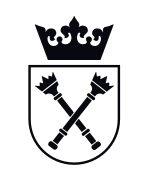 